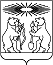 Об утверждении муниципальной программы «Формирование комфортной городской (сельской) среды Северо-Енисейского района на 2018-2022 годы»В соответствии с приказом Министерства строительства и жилищно-коммунального хозяйства Российской Федерации от 06.04.2017 №691/пр «Об утверждении методических рекомендаций по подготовке государственных программ субъектов Российской Федерации и муниципальных программ формирования современной городской среды в рамках реализации приоритетного проекта «Формирование комфортной городской среды» на 2018-2022 годы», с постановлением администрации Северо-Енисейского района от 29.07.2013 №364-п «Об утверждении Порядка принятия решений о разработке муниципальных программ Северо-Енисейского района, их формировании и реализации», распоряжением администрации Северо-Енисейского района от 30.07.2013 № 650-ос «Об утверждении перечня муниципальных программ муниципального образования Северо-Енисейский район», руководствуясь статьей 34 Устава Северо-Енисейского района, ПОСТАНОВЛЯЮ:1. Утвердить муниципальную программу «Формирование комфортной городской (сельской) среды Северо-Енисейского района на 2018-2022 годы» согласно приложению к настоящему постановлению.2. Контроль за исполнением настоящего постановления возложить на заместителя главы района по экономике, анализу и прогнозированию О. Н. Овчар.3. Настоящее  постановление  вступает  в  силу со дня опубликования в газете  «Северо-Енисейский ВЕСТНИК».Временно исполняющий полномочия Главы Северо-Енисейского района, заместитель главы района по финансам и бюджетному устройству, руководитель Финансового управления администрации Северо-Енисейского района                                                               А. Э. ПерепелицаПриложение к постановлению  администрации Северо-Енисейского  от  01.11.2017 г. № 416-пМуниципальная программа «Формирование комфортной городской (сельской) среды Северо-Енисейского района на 2018-2022 годы» (наименование)1. Паспорт2. Характеристика текущего состояния сферы благоустройства Северо-Енисейского районаСеверо-Енисейский район образован в 1932году. В 1996 году на проведенном в районе референдуме была выбрана система организации местного самоуправления в виде единого муниципального образования. Упразднение сель (пос) советов, как самостоятельных муниципальных образований позволило, во-первых, сократить затраты на осуществление функций местного самоуправления на территории района, во-вторых, повысить управляемость в районе путем централизации районной власти.В 2005 году статьей 17 Федерального конституционного закона от 14.10.2005 №6-ФКЗ была предусмотрена возможность наделения Северо-Енисейского района статусом муниципального района без наделений поселений, находящихся в границах территории Северо-Енисейского района статусом городского или сельского поселения.В настоящее время в границах Северо-Енисейского района находится 11 населенных пунктов.Площадь территории — 4730,3 тыс. га. Климат района резко-континентальный. В тёплый период (июнь-август) среднемесячная температура составляет +17,5°C. Осень начинается в начале сентября, снег выпадает в октябре-ноябре. В среднем в год выпадает 635 мм осадков.Самыми крупными населенными пунктами района являются гп Северо-Енисейский с численностью населения на 01.01.2016 г. 8,767 тыс. жителей, п. Тея с численностью населения – 1,590 тыс. жителей.По данным Красноярскстата на 01.01.2016 года численность постоянного населения составляет 12,248 тыс. жителей. Плотность населения является одной из низких в крае и составляет 0,23 чел./кв.км.Численность постоянного населения Северо-Енисейского района на 01.01.2016 составляла 12 248 чел., в том числе по возрасту:1539 чел. (12,6%) от 60 лет и старше;2450 чел. (20,0%) от 50 до 59 лет;2013 чел. (16,4%) от 40 до 49 лет;2240 чел. (18,3%) от 30 до 39 лет;1406 чел. (11,5%) от 20 до 29 лет;593 чел. (4,8%) от 14 до 19 лет;999 чел. (8,2%) от  7 до 13 лет;1008 чел. (8,2%) от 0 до 6 лет.В Северо-Енисейском районе разработана комплексная программа социально-экономического развития Северо-Енисейского района и утверждена решением Северо-Енисейского районного Совета депутатов от 23.11.2011 № 419-28 «Об утверждении комплексной программы социально-экономического развития Северо-Енисейского района на период до 2020 года».На территории района действует комплексной программы социально-экономического развития Северо-Енисейского района на период до 2020 года  утвержденная Решением Северо-Енисейского районного Совета депутатов от 23.12.2011 № 419-28 «Об утверждении комплексной программы социально-экономического развития Северо-Енисейского района на период до 2020 года».Утверждены генеральные планы населенных пунктов - гп Северо-Енисейский, п. Тея, п. Енашимо решением Северо-Енисейского районного Совета депутатов от 19.12.2007 № 344-33 «Об утверждении генеральных планов р.п. Северо-Енисейского, р.п.Тея, п. Енашимо». Генеральный план сельского населенного пункта п.Новая Калами утвержден решением Северо-Енисейского районного Совета депутатов от 30.08.2010 № 72-9 «Об утверждении  генерального плана поселка Новая Калами» (в редакции решения от 12.05.2014 № 840-63).  Генеральный план сельского населенного пункта п.Брянка утвержден решением Северо-Енисейского районного Совета депутатов от 08.04.2015 № 1002-75 «Об утверждении генерального плана поселка Брянка».Правила землепользования: утверждены решением Северо-Енисейского районного Совета депутатов от 28.12.2012 № 605-44 «Об утверждении Правил землепользования и застройки территории Северо-Енисейского района, включая территории населенных пунктов: городского поселка Северо-Енисейский, поселка Тея, поселка Новая Калами, поселка Енашимо, поселка Брянка, поселка Вангаш, поселка Новоерудинский, поселка Вельмо, деревни Куромба».Правила благоустройства: утверждены решением Северо-Енисейского районного Совета депутатов от 31.03.2017 №264-21 «Об утверждении Правил благоустройства территории населенных пунктов Северо-Енисейского района».Показатели оценки состояния сферы благоустройстваДействующие в настоящее время на территории Северо-Енисейского района парки и скверы нуждаются в улучшении архитектурного облика. Недостаточное количество детских игровых площадок и зон отдыха во дворах, устаревающие малые архитектурные формы - негативно влияют на эмоциональное состояние и качество жизни населения.В силу объективных причин, из-за ограниченности средств объекты благоустройства, такие как пешеходные зоны, зоны отдыха, тротуары, объекты уличного освещения, нуждаются в ремонте и реконструкции. Территории функционального назначения системно не благоустраиваются.Анализ обеспеченности дворовых территорий элементами внешнего благоустройства показал, что уровень их комфортности не отвечает требованиям жителей. Комфортность проживания в многоквартирных домах определяется уровнем благоустройства дворовых территорий с учетом организации во дворах дорожно-тропиночной сети, устройства газонов и цветников, озеленения, освещения территории двора, размещения малых архитектурных форм, организации детских спортивно-игровых площадок, упорядочения площадок индивидуального транспорта, организации площадок для выгула домашних животных, обустройства мест сбора и временного хранения мусора.Ежегодно проводится двухмесячник по благоустройству территорий, до начала проведения двухмесячника, администрацией городского поселка Северо-Енисейский и администрацией поселка Тея и поселка Суворовский разрабатываются и утверждаются планы мероприятий по благоустройству и озеленению территории городского поселка Северо-Енисейский и поселка Тея. При планировании работ по благоустройству учитываются предложения и пожелания граждан.Для более эффективной реализации плана работ по благоустройству, территории поселков разбиты на участки, которые закреплены за организациями и учреждениями, находящимися в поселках. Это позволяет более качественно поддерживать санитарное состояние на закрепленных территориях и осуществлять контроль. В учреждениях и организациях проводятся «санитарные пятницы» по уборке территорий общего пользования. Комиссия по контролю за ходом двухмесячника проводит проверки санитарного состояния придомовых территорий, территорий организаций и учреждений. В отношении нарушителей правил благоустройства составляются протоколы об административных правонарушениях.Четыре раза за летний период организуется проведение субботников, направленных на благоустройство территорий общего пользования, в которых жители поселков принимают активное участие. Совместно с бойцами летних трудовых отрядов старшеклассников и молодежью поселков проводятся акции «День памяти», «Посади дерево», «Нашим рекам чистые берега», «Лес Победы». Ежегодно на работы по благоустройству привлекаются неработающие граждане.Для развития инициативы и творческих способностей граждан администрацией городского поселка Северо-Енисейский и администрацией поселка Тея организуются и проводятся конкурсы по благоустройству «Самая благоустроенная территория предприятия и офиса», «Самая благоустроенная территория учреждения социальной сферы», «Образцовая детская площадка», «Лучший двор частного сектора», «Лучший цветник/клумба», «Лучший балкон/лоджия», «Лучший двор многоквартирного дома, благоустроенный с активным участием жителей». Вопросы благоустройства территории решаются администрацией городского поселка Северо-Енисейский и администрацией поселка Тея и поселка Суворовский и в зимний период. В 2016 году был организован и проведён смотр-конкурс «Новогодние фантазии», который позволил организовать население городского поселка Северо-Енисейский и администрацией поселка Тея и поселка Суворовский, а также трудовые коллективы предприятий и учреждений, и по новому подойти к решению вопросов благоустройства придомовых территорий, территорий общего пользования, детских учреждений, учреждений здравоохранения в зимний период, создавая безопасные горки, снежные фигуры и лабиринты.Администрация  Северо-Енисейского района ежегодно участвует в краевых конкурсах, в том числе на присуждение гранта Губернатора Красноярского края «Жители - за чистоту и благоустройство».В 2014 году Северо-Енисейский район участвовал в краевом конкурсе на присуждение гранта Губернатора Красноярского края «Жители – за чистоту и благоустройство»  и выиграл 2 гранта на сумму 1470,0 тыс. рублей.Субсидия из краевого бюджета была направлена на реализацию 2 проектов по благоустройству:- в п. Брянка реализован проект: обустройство памятного знака «Память крепче гранита» на сумму 1020,0 тыс. руб.- в д. Куромба реализован проект: устройство детской игровой площадки  «Ромашка» на сумму 450,0 тыс. руб.В 2015 году реализация грантов Губернатора края «Жители – за чистоту и благоустройство» на территории Северо-Енисейского района не осуществлялась.В 2016 году району выделена субсидия из краевого бюджета в сумме 1200,0 тыс. руб., которая направлена на реализацию 2 проектов по благоустройству:- в п. Тея реализован проект «Помним»: благоустройство и ремонт памятного знака в честь павших в годы Великой Отечественной войны на сумму 785,0 тыс. руб.- в п. Новая Калами реализован проект «Из поколения в поколения»: благоустройство сквера, в рамках которого установлена памятная стела золотодобытчикам на сумму 490,0 тыс. руб.Реализация данной программы позволит обеспечить комплексный подход в решении вопросов благоустройства территории Северо-Енисейского района и создать благоприятные условия для жизнедеятельности граждан путем планомерного благоустройства общественных и дворовых территорий.Формирование комфортной городской (сельской) среды — это комплекс мероприятий, направленных на создание условий для обеспечения благоприятных, безопасных и доступных условий проживания населения в Северо-Енисейском районе.Городская (сельская) среда должна соответствовать санитарным и гигиеническим нормам, а также иметь завершенный, привлекательный и эстетичный внешний вид. Создание современной городской среды включает в себя проведение работ по благоустройству дворовых территорий и наиболее посещаемых муниципальных территорий общего пользования (устройство детских и спортивных площадок, зон отдыха, парковок и автостоянок, набережных, озеленение территорий, устройство наружного освещения).Решение актуальных задач требует комплексного, системного подхода, и переход к программно-целевым методам бюджетного планирования, разработке муниципальных программ, содержащих мероприятия по благоустройству территорий Северо-Енисейского района. Основные принципы формирования программ формирования комфортной городской (сельской) среды.Принцип 1. Общественное участие. Состав общественной комиссии по развитию городской (сельской) среды Северо-Енисейского района и Порядок формирования общественной комиссии по развитию городской (сельской) среды на территории Северо-Енисейского района утверждены постановлением администрации Северо-Енисейского района от 12.07.2017 №277-п. Обязательное общественное обсуждение, утверждение муниципальных программ, концепций и дизайн-проектов объектов благоустройства. Обязательное обсуждение Правил благоустройства территории населенных пунктов Северо-Енисейского района. Свободное право предложения объектов для включения в программы. Подробное информирование  обо всех этапах программы.Принцип 2. Системный подход. Формирование Программы на 2018-2022 годы для Северо-Енисейского района, населенные пункты с численностью более 1000 человек (гп Северо-Енисейский и п Тея). Проведение инвентаризации объектов (земельных участков) частной собственности, общественных территорий в соответствии с Порядком, утверждаемым органом местного самоуправления. Формирование графика благоустройства: дворовых территорий, общественных пространств и объектов (земельных участков) частной собственности.Принцип 3. Все начинается с дворов. Двор включается в программу только по инициативе жителей. Условием включения в программу является софинансирование собственников не менее 2% от сметной стоимости по минимальному перечню работ по благоустройству (ремонт проездов, освещение, скамейки, урны).При благоустройстве двора учитывается принцип безбарьерности для маломобильных групп.Принцип 4. Создание общественного пространства. По выбору жителей. Формирование плана (графика) благоустройства до 2022 неблагоустроенных общественных зон.Принцип 5. Закрепление ответственности за содержанием благоустроенной территории. Организация и проведение мероприятий для жителей, включая их непосредственное участие (посадка деревьев, участие в субботниках и т.д.).Принцип 6. Личная ответственность. За программу отвечает Глава Северо-Енисейского района. Собственник (арендатор) несет ответственность за содержание недвижимости (земельного участка), прилегающей территории.Принцип 7. Привлечение местных производителей для выполнения работ по благоустройству. Формирование взаимодействия с представителями малого и среднего бизнеса на территории Северо-Енисейского района, развитие конкуренции.Принцип 8. Применение лучших практик благоустройства. Привлечение молодых архитекторов, студентов ВУЗов к разработке дизайн – проектов благоустройства дворов и общественных территорий соответствующего функционального назначения.3. Основные цели и задачи муниципальной ПрограммыЦель Программы: создание наиболее благоприятных и комфортных условий жизнедеятельности населения Северо-Енисейского района.Для достижения цели планируется решения следующих задач:Задача 1. Обеспечение формирования единого облика Северо-Енисейского района.Мероприятие 1.1. Применение правил благоустройства, утвержденных  решением Северо-Енисейского районного Совета депутатов от 31.03.2017 №264-21 «Об утверждении Правил благоустройства территории населенных пунктов Северо-Енисейского района» по результатам публичных слушаний.Согласно Федеральному закону от 06.10.2003 № 131-ФЗ к вопросам местного значения поселений (п.19 ст.14) отнесено утверждение Правил благоустройства поселений, соответственно. В связи с тем, что населенные пункты на территории Северо-Енисейского района не наделены статусом городского или сельского поселения на основании Федерального конституционного закона от 14.10.2005 №6-ФКЗ, правила благоустройства территорий населенных пунктов района сформированы для всех населенных пунктов района единые.Публичные слушания проведены по адресу гп Северо-Енисейский, ул. Ленина, 48, кабинет №15 в период с 22.02.2017 по 09.03.2017.Всего в публичных слушаниях приняли участие 169 чел., что составляет 1,4% от общего количества жителей в муниципальном образовании. Правила благоустройства территории населенных пунктов Северо-Енисейского района приведены в соответствие с рекомендациями министерства строительства и ЖКХ РФ, утвержденными приказом от 13.04.2017 № 711/пр и утверждены на основании публичных слушаний, согласно ст. 28 федерального закона от 06.10.2003 № 131-ФЗ внесены изменения в решение  Северо-Енисейского районного Совета депутатов от 21.09.2017 №332-28 «О внесении изменений в решение Северо-Енисейского районного Совета депутатов «Об утверждении Правил благоустройства территории населенных пунктов Северо-Енисейского района».Публичные слушания проведены по адресу ул. Клубная, 1 в п. Тея и по адресу ул. Ленина, 48, кабинет №15 в гп Северо-Енисейский 15.08.2017 и 16.08.2017.Всего в публичных слушаниях приняли участие 68 чел., что составляет 0,6% от общего количества жителей в муниципальном образовании. В соответствии с Программой по мероприятию 1.1. планируется обеспечить формирование единого облика Северо-Енисейского района, согласно приложению №4 к настоящей Программе.Мероприятие 1.2.  Обеспечение системной работы административной комиссии, рассматривающие дела о нарушении правил благоустройства. Согласно ст. 14.2 закона Красноярского края от 02.10.2008 № 7-2161 «Об административных правонарушениях» органы местного самоуправления городских округов, поселений края наделяются государственными полномочиями по созданию и обеспечению деятельности административных комиссий в соответствии с Законом края от 23.04.2009 № 8-3170. Административные комиссии рассматривают дела об административных правонарушениях, предусмотренных ст. 5.1 «Нарушение правил благоустройства городов и других населенных пунктов» Закона «Об административных правонарушениях».Состав административной комиссии Северо-Енисейского района утвержден решением Северо-Енисейского районного Совета депутатов от 29.09.2015 №9-2 «О создании административной комиссии Северо-Енисейского района».Анализ работы административной комиссии в период с 2014 по 2016 год показал следующее.За 2014 год на рассмотрение административной комиссии поступило 52 протокола, в том числе:по совершению действий, нарушающих тишину и покой окружающих – 44 протокола, рассмотрено 43 протокола, по которым 35 физических лиц привлечено к административной ответственности. Сумма наложенных штрафов составила 23,5 тыс. руб.;по нарушению правил благоустройства городов и других населенных пунктов – 8 протоколов, рассмотрено 8 протоколов, по которым 6 физических лиц привлечено к административной ответственности. Сумма наложенных штрафов составила 6,5 тыс. руб.За 2015 год на рассмотрение административной комиссии поступило 148 материалов от полиции и 13 протоколов от членов административной комиссии, в том числе:по совершению действий, нарушающих тишину и покой окружающих – 111 материалов, рассмотрено 76 материалов, по которым 68 физических лиц привлечено к административной ответственности. Сумма наложенных штрафов составила 65,5 тыс. руб.;по нарушению правил благоустройства городов и других населенных пунктов – 33 материала от полиции, 13 протоколов от членов административной комиссии, рассмотрено 10 материалов и 13 протоколов, по которым 22 физических лица привлечено к административной ответственности. Сумма наложенных штрафов составила 41,1 тыс. руб.За 2016 год на рассмотрение административной комиссии поступил 91 материал от полиции и  22 протокола от членов административной комиссии, в том числе:по совершению действий, нарушающих тишину и покой окружающих – 61 материал и 1 протокол, рассмотрено 43 материала и 1 протокол, по которым 39 физических лиц привлечено к административной ответственности. Сумма наложенных штрафов составила 43,5 тыс. руб.;по нарушению правил благоустройства городов и других населенных пунктов – 30 материалов от полиции и 21 протокол от членов административной комиссии, рассмотрено 20 материалов и 21 протокол, по которым 34 физических лица привлечено к административной ответственности. Сумма наложенных штрафов составила 56,1 тыс. руб.Мероприятие 1.3. Применение лучших практик (проектов, дизайн - проектов) при благоустройстве дворов и общественных территорий.Концепцию благоустройства для каждой территории в Северо-Енисейском районе необходимо создавать с учетом потребностей и запросов жителей и других участников деятельности по благоустройству и при их непосредственном участии на всех этапах создания концепции.В концепции отражается настоящее и будущее территории: а) характеристика, описание (текстовое, графическое) территории в настоящее время, место расположения (адрес), анализ существующих сценариев использования, анализ проблем, анализ ценностей и потенциала территории, задачи по развитию территории;б) характеристика, описание (текстовое, графическое), планируемые сценарии использования территории по результатам работ по благоустройству.На районном уровне по результатам конкурса будет формироваться база лучших проектов (дизайн-проект) благоустройства дворов и общественных территорий, которой можно будет пользоваться.В соответствии с Программой по мероприятию 1.3. планируется обновление архитектурного облика общественных территорий Северо-Енисейского района, согласно приложению №4 к настоящей Программе.Мероприятие 1.4. Реализация комплексных проектов благоустройства с привлечением собственников земельных участков, находящихся в непосредственной близости от территории комплексных проектов благоустройства и иных заинтересованных сторон. В целях реализации данного мероприятия предусмотрены 3 этапа комплексных проектов: 1 этап – 1 проект, 2 этап – 2 проекта, 3 этап – 3 проекта. В соответствии с Программой по мероприятию 1.4. планируется повысить заинтересованность собственников земельных участков в благоустройстве территории Северо-Енисейского района, согласно приложению №4 к настоящей Программе.Мероприятия 1.5. Обеспечение надлежащего состояния и эксплуатации элементов благоустройства на территории муниципального образования (организация уборки мусора, освещения, озеленения общественных территорий).В целях надлежащего состояния и эксплуатации элементов благоустройства на территории Северо-Енисейского района ежегодно организовывать уборку мусора, освещения и озеленения общественных территорий. В соответствии с Программой по мероприятию 1.5. планируется повышение  уровня благоустройства территорий гп Северо-Енисейский и п. Тея, согласно приложению №4 к настоящей Программе.Задача 2. Обеспечение создания, содержания и развития объектов благоустройства на территории муниципального образования, включая объекты, находящиеся в частной собственности и прилегающие к ним территории.Для решения задачи 2 администрацией Северо-Енисейского района разработаны и утверждены в 2017 году муниципальные нормативные правовые акты по вопросам реализации данной Программы: Состав общественной комиссии по развитию городской (сельской)  среды Северо-Енисейского района и Порядок формирования общественной комиссии по развитию городской (сельской) среды на территории Северо-Енисейского района (постановление администрации района от 12.07.2017 №277-п «Об утверждении состава общественной комиссии по развитию городской (сельской)  среды Северо-Енисейского района и утверждении Порядка формирования общественной комиссии по развитию городской (сельской) среды на территории Северо-Енисейского района»;Порядок предоставления, рассмотрения и оценки предложений по включению дворовой территории в Программу формирования современной городской (сельской) среды на 2018-2022 годы Северо-Енисейского района (постановление администрации района от 12.07.2017 №275-п «Об утверждении Порядка предоставления, рассмотрения и оценки предложений по включению дворовой территории в муниципальную программу формирования современной городской (сельской) среды на 2018-2022 годы Северо-Енисейского района»;Порядок предоставления, рассмотрения и оценки предложений граждан, организаций о включении в Программу формирования современной городской (сельской) среды на 2018-2022 годы наиболее посещаемой муниципальной территории общего пользования населенных пунктов Северо-Енисейского района, подлежащих благоустройству в 2018-2022 годы (постановление администрации района от 12.07.2017 №276-п «Об утверждении Порядка предоставления, рассмотрения и оценки предложений граждан, организаций о включении в муниципальную программу формирования современной городской (сельской) среды на 2018-2022 годы наиболее посещаемой муниципальной территории общего пользования населенных пунктов Северо-Енисейского района, подлежащих благоустройству в 2018-2022 годы»;Порядок проведения инвентаризации дворовых территорий многоквартирных домов, общественных территорий, уровня благоустройства индивидуальных жилых домов и земельных участков, предоставленных для их размещения, расположенных на территории Северо-Енисейского района (постановление администрации Северо-Енисейского района от 19.07.2017 № 284    -п).Утверждены графики проведения инвентаризации дворовых территорий многоквартирных домов на территории гп Северо-Енисейский и график проведения инвентаризации общественных территорий, расположенных в границе населенных пунктов Северо-Енисейского района, гп Северо-Енисейский  и п. Тея.Мероприятие 2.1. Благоустройство дворовых территорий многоквартирных домов. В целях благоустройства дворовых территорий сформирован ранжированный адресный перечень всех дворовых территорий, нуждающихся в благоустройстве (с учетом их физического состояния) и подлежащих благоустройству в 2018-2022 годах исходя из минимального перечня работ по благоустройству, согласно приложению № 5 к настоящей Программе.При благоустройстве дворовой территории с привлечением бюджетных средств в порядке, установленном Правительством Красноярского края и постановлением администрации Северо-Енисейского района, выполняется минимальный перечень работ.Минимальный перечень включает в себя:ремонт дворовых проездов;обеспечение освещения дворовых территорий с применением энергосберегающих технологий;установку скамеек;установку урн для мусора.Собственники помещений в многоквартирных домах, собственники иных зданий и сооружений, расположенных в границах дворовой территории, подлежащей благоустройству (далее - заинтересованные лица) обеспечивают финансовое участие в реализации мероприятий по благоустройству дворовых территорий многоквартирных домов.При выполнении работ по минимальному перечню заинтересованные лица обеспечивают финансовое участие в размере не менее 2% от сметной стоимости на благоустройство дворовой территории и трудовое участие.Очередность благоустройства определяется  в порядке поступления предложений заинтересованных лиц об их участии в выполнении указанных работ в муниципальной программе.Фактическое состояние дворовой территории и необходимость ее благоустройства определена по результатам инвентаризации дворовой территории, проведенной в порядке, установленном постановлением администрации Северо-Енисейского района от 12.07.2017 № 275-п «Об утверждении Порядка предоставления, рассмотрения и оценки предложений по включению дворовой территории в муниципальную программу формирования современной городской (сельской) среды на 2018-2022 годы Северо-Енисейского района».Предложения, заинтересованные лица направляют в порядке, установленном постановлением администрации Северо-Енисейского района от 12.07.2017 №275-п «Об утверждении Порядка предоставления, рассмотрения и оценки предложений по включению дворовой территории в муниципальную программу формирования современной городской (сельской) среды на 2018-2022 годы Северо-Енисейского района».Предложения об участии в Программе должны быть приняты на общем собрании собственников помещений в порядке, установленном ст. 44-49 Жилищного кодекса РФ.Органами местного самоуправления Северо-Енисейского района инициативным жителям оказывается содействие в проведении собраний собственников помещений в порядке, установленном ст. 44-49 Жилищного кодекса РФ.Ранжированный адресный перечень всех дворовых территорий многоквартирных домов, нуждающихся в благоустройстве рассматривается и согласовывается решением общественной комиссии по развитию городской (сельской) среды Северо-Енисейского района.Доля финансового участия заинтересованных лиц может быть снижена при условии обеспечения софинансирования за счет средств бюджета Северо-Енисейского района соразмерно доле снижения финансового участия заинтересованных лиц. В соответствии с Программой по мероприятию 2.1. планируется повысить уровень и качество благоустройства территорий многоквартирных домов Северо-Енисейского района и выполнение мероприятий 2.1.1., 2.1.2., 2.1.3.,2.1.4., согласно приложению №4 к настоящей Программе.Мероприятие 2.2. Благоустройство общественных пространств.В целях благоустройства общественных пространств сформирован адресный перечень всех общественных территорий, нуждающихся в благоустройстве (с учетом их фактического состояния) и подлежащих благоустройству в 2018-2022 годах, согласно приложению № 3 к настоящей Программе.Фактическое состояние общественной территории и необходимость ее благоустройства, а также очередность благоустройства общественных пространств определяется ежегодно по этапам, с учетом мнения граждан, определена по результатам инвентаризации общественных территорий, проведенной в Порядке, установленном постановлением администрации Северо-Енисейского района от 12.07.2017 №276-п «Об утверждении Порядка предоставления, рассмотрения и оценки предложений граждан, организаций о включении в Программу формирования современной городской (сельской) среды на 2018-2022 годы наиболее посещаемой муниципальной территории общего пользования населенных пунктов Северо-Енисейского района, подлежащих благоустройству в 2018-2022 годы». В соответствии с Программой по мероприятию 2.2. планируется повысить уровень и качества благоустройства общественных пространств и выполнение мероприятий 2.2.1., 2.2.3., 2.2.4., согласно приложению №4 к настоящей Программе.Мероприятие 2.3. Благоустройство объектов недвижимого имущества  (включая объекты незавершенного строительства) и земельных участков, находящихся в собственности (пользовании) юридических лиц и индивидуальных предпринимателей.Адресный перечень объектов недвижимого имущества (включая незавершенного строительства) и земельных участков, находящихся в собственности (пользовании) юридических лиц и индивидуальных предпринимателей по форме согласно приложению №8 к настоящей Программе.В соответствии с Программой по мероприятию 2.3. планируется повысить уровень и качества благоустройства объектов недвижимого имущества (включая объекты незавершенного строительства) и земельных участков, находящихся в собственности (пользовании) юридических лиц и индивидуальных предпринимателей и выполнение мероприятий  2.3.1., 2.3.2., согласно приложению №4 к настоящей Программе.Мероприятие 2.4. Благоустройство индивидуальных жилых домов и земельных участков, предоставленных для их размещения.В целях благоустройства индивидуальных жилых домов и земельных участков,  предоставленных для их размещения планируется повышение уровня и качества благоустройства индивидуальных жилых домов и земельных участков.По мероприятию 2.4.4. ремонт централизованной системы холодного водоснабжения в населенных пунктах Северо-Енисейского района производится в рамках тарифного регулирования производственной программы муниципального унитарного предприятия «Управление коммуникационным комплексом Северо-Енисейского района» утвержденной приказом Региональной Энергетической Комиссией Красноярского края от 20.10.2015 №171-в «Об утверждении производственной программы для муниципального унитарного предприятия «Управление коммуникационным комплексом Северо-Енисейского района» (Северо-Енисейский район, г.п. Северо-Енисейский, ИНН 2434001177) и муниципальной программой утвержденной постановлением администрации Северо-Енисейского района от 21.10.2013  №515-п «Об утверждении муниципальной программы «Реформирование и модернизация жилищно-коммунального хозяйства и повышение энергетической эффективности».В соответствии с Программой по мероприятию 2.4. планируется повышение благоустройства индивидуальных жилых домов и земельных участков, предоставленных для их размещения и выполнение мероприятий 2.4.1., 2.4.2., 2.4.3., 2.4.4. согласно приложению №4 к настоящей Программе.Задача 3. Повышение уровня вовлеченности заинтересованных граждан, организаций в реализацию мероприятий по благоустройству территории муниципального образования.Мероприятие 3.1. Проведение опроса граждан о выборе территории общего пользования для благоустройства.В целях реализации данного мероприятия необходимо ежеквартально проводить опрос граждан о выборе территории общего пользования, для выявления реальных потребностей различных групп населения.  В соответствии с Программой по мероприятию 3.1. планируется выявить  реальные потребности  различных групп населения согласно приложению №4 к настоящей Программе.Мероприятие 3.2.Организация обсуждения и выработки концепций  благоустройства территории общего пользования.В целях формирования концепции благоустройства  территорий общего пользования, на основании общественного мнения планируется проведение заседания комиссии на основании проведенного обсуждения и оформление протокола.В соответствии с Программой по мероприятию 3.2. планируется сформировать концепцию благоустройства  территорий общего пользования на основании общественного мнения, согласно приложению №4 к настоящей Программе.Мероприятие 3.3. Привлечение жителей: к посадке зеленых насаждений, уборке несанкционированных свалок и т.д.В целях реализации мероприятия запланировано проведение субботников, не менее 2-х, ежегодно привлечение не менее 5% от общего количества жителей, ежегодно.В соответствии с Программой по мероприятию 3.3. планируется повысить заинтересованность граждан в благоустройстве территории Северо-Енисейского района, согласно  приложению №4 к настоящей Программе.Мероприятие 3.4. Участие в краевых мероприятиях, направленных на повышение активности участия граждан в решении вопросов местного значения.В целях реализации данного мероприятия будут ежегодно формироваться  и направляться заявки на участие в конкурсах, не 1 менее 1-ой заявки от каждого населенного пункта (гп Северо-Енисейский, п. Тея).В соответствии с Программой по мероприятию 3.4. планируется привлечь дополнительные финансовые средства для благоустройства территорий населенных пунктов района и повышение активности участия граждан в решении вопросов местного значения, согласно  приложению №1 к настоящей Программе.Выполнение мероприятий 2.1 и 2.2 муниципальной программы достигается реализацией подпрограммы 1.Срок реализации муниципальной программы 2018-2022 годы.4. Прогноз конечных результатов программы, характеризующих состояние сферы благоустройстваПеречень целевых показателей программы, с указанием планируемых к достижению значений в результате реализации программы представлены в приложении № 1 к паспорту Программы.5. Информация по подпрограммам, отдельным мероприятиям ПрограммыВ рамках программы реализуется одна подпрограмма, а именно:Подпрограмма 1 «Формирование комфортной городской (сельской) среды Северо-Енисейского района» (приложение № 1 к программе).Система мероприятий подпрограммы 1 включает в себя мероприятия соответствующие поставленным задачам, согласно приложению № 2 к подпрограмме 1.6. Информация о ресурсном обеспечении муниципальной программыСредства на финансирование в 2018 - 2022 годах мероприятий Программы предоставляются в Порядке установленном Правительством Красноярского края в пределах лимитов бюджетных обязательств, предусмотренных законом Красноярского края о краевом бюджете на очередной финансовый год и плановый период и в пределах лимитов бюджета Северо-Енисейского района, предусмотренных в Решении Северо-Енисейского районного Совета депутатов «О бюджете Северо-Енисейского района на 2018 год и плановый период 2019 - 2020 годов»».Информация о ресурсном обеспечении Программы представлена в приложении № 2 к Программе.Информация об источниках финансирования подпрограмм, отдельных мероприятий программы представлена в приложении № 3 к Программе.7. Ожидаемые результаты ПрограммыОжидаемые результаты программы:повышение уровня благоустройства территории Северо-Енисейского района;реализация не менее 7 проектов благоустройства дворовых территорий многоквартирных домов ежегодно.Показатели (индикаторы) результативности Программы приведены в приложении № 1 к паспорту муниципальной программы.Приложение № 1 к паспорту муниципальной программы «Формирование комфортной городской (сельской) среды Северо-Енисейского района на 2018- 2022 годы», утвержденной постановлением администрации Северо-Енисейского района от  01.11.2017 г. № 416-пПеречень целевых показателей муниципальной программы, с указанием планируемых к достижению значений в результате реализации муниципальной программы Приложение № 2 к муниципальной программе «Формирование комфортной городской (сельской) среды Северо-Енисейского района на 2018- 2022 годы», утвержденной постановлением администрации Северо-Енисейского района от  01.11.2017 г. № 416-пИнформация о ресурсном обеспечении муниципальной программы (рублей)Приложение № 3 к муниципальной программе  «Формирование комфортной городской (сельской) среды  Северо-Енисейского района на 2018- 2022 годы»,  утвержденной постановлением администрации Северо-Енисейского района от  01.11.2017 г. № 416-пИнформация об источниках финансирования подпрограмм, отдельных мероприятий муниципальной программы Северо-Енисейского района                                                                                                                                                                                                                                                                                 (рублей)Приложение № 1 к муниципальной программе«Формирование комфортной городской (сельской)  среды Северо-Енисейского района на 2018-2022 годы»утвержденной постановлением администрации Северо-Енисейского районаот  01.11.2017 г. № 416-пПодпрограмма 11. Паспорт подпрограммы2 . Мероприятия подпрограммыПеречень мероприятий подпрограммы 1 с указанием объема средств на их реализацию и ожидаемых результатов представлен в приложении № 2 к подпрограмме 1.3. Механизм реализации подпрограммы 1Заказчиком подпрограммы является администрация Северо-Енисейского района. Главным распорядителем бюджетных средств является администрация Северо-Енисейского района.Соисполнителями подпрограммных мероприятий являются Комитет по управлению муниципальным имуществом администрации Северо-Енисейского района; отдел архитектуры и градостроительства; муниципальное казенное учреждение  «Служба заказчика-застройщика Северо-Енисейского района» (далее – МКУ «Служба заказчика-застройщика»). Получателем бюджетных средств и муниципальным заказчиком при заключении муниципальных контрактов, направленных на выполнение мероприятий настоящей подпрограммы является МКУ «Служба заказчика-застройщика». МКУ «Служба заказчика-застройщика» принимает на себя расходные обязательства в получении и расходовании бюджетных средств на оплату товаров, работ, услуг. Финансовое обеспечение мероприятий осуществляется за счет средств бюджета Северо-Енисейского района в соответствии с мероприятиями подпрограммы согласно приложению № 2 к подпрограмме.Бюджетное финансирование подпрограммных мероприятий осуществляется в следующем порядке:МКУ «Служба заказчика-застройщика» заключает муниципальный контракт с организациями или физическими лицами в соответствии с процедурой размещения муниципального заказа, установленной Федеральным законом Российской Федерации от 05.04.2013 года № 44-ФЗ «О контрактной системе в сфере закупок товаров, работ, услуг для обеспечения государственных и муниципальных нужд» и принятыми в соответствии с этим законом муниципальными нормативно-правовыми актами.Приобретенное имущество и оборудование являются муниципальной собственностью Северо-Енисейского района.4. Управление подпрограммой и контроль за исполнением подпрограммыКонтроль за реализацией подпрограммы осуществляют Контрольно-счетная комиссия Северо-Енисейского района, администрация Северо-Енисейского района, Финансовое управление администрации Северо-Енисейского района, иные органы в пределах своих полномочий.Отдел экономического анализа и прогнозирования администрации Северо-Енисейского района ежегодно уточняет целевые показатели и затраты по подпрограммным мероприятиям, механизмы реализации подпрограммы, состав исполнителей, при необходимости вносит предложения (с обоснованиями) о продлении срока реализации подпрограммы.Отчеты о реализации мероприятий подпрограммы формируются в соответствии с пунктами 6.5 - 6.9 Порядка, утвержденного постановлением администрации Северо-Енисейского района от 29.07.2013 № 364-п «Об утверждении Порядка принятия решений о разработке муниципальных программ Северо-Енисейского района, их формирования и реализации».Приложение № 1 к подпрограмме 1 «Формирование комфортной городской (сельской) среды Северо-Енисейского района»Перечень и значения показателей результативности подпрограммыПриложение № 2к подпрограмме 1 «Формирование комфортной городской  (сельской) среды Северо-Енисейского района»Перечень мероприятий подпрограммы с указанием объема средств на их реализацию и ожидаемых результатовПриложение № 4 к муниципальной программе  «Формирование комфортной городской (сельской) среды Северо-Енисейского района на 2018- 2022 годы», утвержденной постановлением администрации Северо-Енисейского района от  01.11.2017 г. № 416-пПереченьмероприятий муниципальной программы «Формирование комфортной городской (сельской)  среды» на территории Северо-Енисейского района на 2018-2022 годыПриложение № 5 к муниципальной программе  «Формирование комфортной городской (сельской) среды Северо-Енисейского района на 2018- 2022 годы», утвержденной постановлением администрации Северо-Енисейского района от  01.11.2017 г. № 416-п Ранжированный адресный перечень дворовых территорий многоквартирных домов Северо-Енисейского районаПримечание:<*> Виды трудового участия:выполнение жителями неоплачиваемых работ, не требующих специальной квалификации, как, например: подготовка объекта (дворовой территории) к началу работ (земляные работы, снятие старого оборудования, уборка мусора) и другие работы (покраска оборудования, озеленение территории, посадка деревьев, охрана объекта);предоставление строительных материалов, техники и т.д.Приложение № 6 к муниципальной программе  «Формирование комфортной городской (сельской) среды Северо-Енисейского района на 2018- 2022 годы», утвержденной постановлением администрации Северо-Енисейского района от  01.11.2017 г. № 416-пПеречень дворовых территорий многоквартирных домов, подлежащих благоустройству в 2018 годуПриложение № 7 к муниципальной программе  «Формирование комфортной городской (сельской) среды Северо-Енисейского района на 2018- 2022 годы», утвержденной постановлением администрации Северо-Енисейского района от  01.11.2017 г. № 416-п  Адресный перечень общественных территорий Северо-Енисейского района, нуждающихся в благоустройстве Приложение № 8 к муниципальной программе  «Формирование комфортной городской (сельской) среды Северо-Енисейского района на 2018- 2022 годы», утвержденной постановлением администрации Северо-Енисейского района от  01.11.2017 г. № 416-пОтчет об использовании субсидии бюджетом Северо-Енисейского района на реализацию мероприятий по благоустройству, направленных на формирование современной городской (сельской) среды и результатах ее реализациипо состоянию на ________________________К отчету прикладываются следующие документы:- копии актов выполненных работ, акты приемки-сдачи, товарные накладные – для поставки товаров;- копии документов, подтверждающих оплату выполненных работ.Глава Северо-Енисейского района  					__________________   		                                              И. М. ГайнутдиновЗаместитель главы района по финансами бюджетному устройству, руководитель Финансового управленияадминистрации Северо-Енисейского района		                     _______________			                                   А. Э. Перепелица Приложение № 9 к муниципальной программе  «Формирование комфортной городской (сельской) среды Северо-Енисейского района на 2018- 2022 годы», утвержденной постановлением администрации Северо-Енисейского района от  01.11.2017 г. № 416-пПАСПОРТ благоустройства дворовых территорий многоквартирных домов Северо-Енисейского района по состоянию на 01.08.20171. Общие сведения о территории благоустройства* - при образовании дворовой территории земельными участками нескольких МКД в пунктах 1.1. и 1.2 указываются данные для каждого МКД. ** - благоустроенной считается территория, обеспеченная твердым покрытием, позволяющим комфортное передвижение по основным пешеходным коммуникациям в любое время года и в любую погоду, освещением, игровым оборудованием для детей возрастом дошкольного возраста и набором необходимой мебели, озеленением, оборудованными площадками для сбора отходов.2. Характеристика благоустройстваПриложение: Схема земельного участка территории с указанием ее размеров и границ, размещением объектов благоустройства на _____ л.Дата проведения инвентаризации: «___»_____________ 20___г.Инвентаризационная комиссия:________________ /_____________/____________________________(организация, должность)           (подпись)                        (Ф.И.О.)________________ /_____________/____________________________(организация, должность)           (подпись)                        (Ф.И.О.)________________ /_____________/____________________________(организация, должность)           (подпись)                        (Ф.И.О.)Приложение № 10 к муниципальной программе  «Формирование комфортной городской (сельской) среды Северо-Енисейского района на 2018- 2022 годы», утвержденной постановлением администрации Северо-Енисейского района от  01.11.2017 г. № 416-пПАСПОРТ благоустройства общественных территорий,   расположенных в границе населенных пунктов Северо-Енисейского района, гп Северо-Енисейский и п. Тея по состоянию на 01.08.2017Приложение № 11 к муниципальной программе  «Формирование комфортной городской (сельской) среды Северо-Енисейского района на 2018- 2022 годы», утвержденной постановлением администрации Северо-Енисейского района от  01.11.2017 г. № 416-п Адресный перечень объектов недвижимого имущества (включая объекты незавершенного строительства) и земельных участков, находящихся в собственности (пользовании) юридических лиц и индивидуальных предпринимателей Северо-Енисейского районаПриложение № 12 к муниципальной программе  «Формирование комфортной городской (сельской) среды Северо-Енисейского района на 2018- 2022 годы», утвержденной постановлением администрации Северо-Енисейского района от  01.11.2017 г. № 416-пПаспорт дворовой территориииндивидуальных жилых домов и земельных участков, предоставленных для их размещения Северо-Енисейского района* Благоустроенной считается территория, обеспеченная твердым покрытием, позволяющим комфортное передвижение по основным пешеходным коммуникациям в любое время года и в любую погоду, освещением, игровым оборудованием для детей возрастом до пяти лет и набором необходимой мебели, озеленением, оборудованными площадками для сбора отходов.АДМИНИСТРАЦИЯ СЕВЕРО-ЕНИСЕЙСКОГО РАЙОНА ПОСТАНОВЛЕНИЕАДМИНИСТРАЦИЯ СЕВЕРО-ЕНИСЕЙСКОГО РАЙОНА ПОСТАНОВЛЕНИЕ«01» ноября  2017 г.№ 416 - п№ 416 - пгп. Северо-Енисейскийгп. Северо-Енисейскийгп. Северо-Енисейский1Основание для разработки муниципальной программы Статья 179 Бюджетного кодекса Российской Федерации;Федеральный закон от 06.10.2003 №131-ФЗ «Об общих принципах организации местного самоуправления в Российской Федерации»;Статья 34 Устава Северо-Енисейского района;Постановление Правительства Российской Федерации от 10.02.2017 №169-п «Об утверждении правил предоставления и распределения субсидий из федерального бюджета субъектов Российской Федерации на поддержку государственных программ субъектов Российской Федерации и муниципальных программ формирование современной городской среды»;Приказ министерства строительства и жилищно-коммунального хозяйства Российской Федерации от  06.04.2017 №691/пр «Об утверждении методических рекомендаций по подготовке государственных программ субъектов Российской Федерации и муниципальных программ формирования современной городской среды в рамках реализации приоритетного проекта «Формирование комфортной городской среды» на 2018-2022 годы»;Постановление администрации Северо-Енисейского района от 29.07.2013 №364-п «Об утверждении Порядка принятия решений о разработке муниципальных программ Северо-Енисейского района, их формировании и реализации»; Распоряжение администрации Северо-Енисейского района от 30.07.2013 № 650-ос «Об утверждении перечня муниципальных программ муниципального образования Северо-Енисейский район». 2Ответственныйисполнитель муниципальной программыАдминистрация Северо-Енисейского района3Соисполнители муниципальной программыКомитет по управлению муниципальным имуществом администрации Северо-Енисейского района;Отдел архитектуры и градостроительства администрации Северо-Енисейского района; МКУ «Служба заказчика-застройщика Северо-Енисейского района»4Перечень подпрограммПодпрограмма 1 «Формирование комфортной городской (сельской) среды Северо-Енисейского района»5Цели муниципальной программыСоздание наиболее благоприятных и комфортных условий жизнедеятельности населения Северо-Енисейского района 6Задачи ПрограммыОбеспечение формирования единого облика Северо-Енисейского района;обеспечение создания, содержания и развития объектов благоустройства на территории Северо-Енисейского района, включая объекты, находящиеся в частной собственности и прилегающие к ним территории;повышение уровня вовлеченности заинтересованных граждан, организаций в реализацию мероприятий по благоустройству территории Северо-Енисейского района7Этапы и срокиреализации муниципальной программы2018-2022 годы1 этап: 2018-2019 годы2 этап: 2020-2021 годы3 этап  2022 годы8Перечень целевых показателей муниципальной программы, с указанием планируемых к достижению значений в результате реализации муниципальной программы Перечень целевых показателей муниципальной программы, с указанием планируемых к достижению значений в результате реализации муниципальной программы представлен в приложении № 1 к паспорту муниципальной программы 9Информация по ресурсному обеспечению программы, в том числе по годам реализации программыОбщий объем финансирования — 5 846 635,00 рублей, из них по годам:2018 год – 5 846 635,00 рублей;2019 год –0 ,00 рублей; 2020 год –0,00 рублей;2021 год –0,00 рублей;2022 год –0,00 рублей.Предполагаемые источники финансирования:1. Средства бюджета Северо-Енисейского района  всего – 352 622,00 рублей, из них по годам:2018 год – 352 622,00 рублей;2019 год – 0,00 рублей;2020 год – 0,00 рублей;2021 год – 0,00 рублей; – 0,00 рублей.2. Средства бюджета Красноярского края, всего -  5 327 600,00 из них по годам:2018 год - 5 327 600,00 рублей;2019 год – 0,00 рублей;2020 год – 0,00 рублей;2021 год – 0,00 рублей; – 0,00 рублей.3. Средства внебюджетных источников финансирования, всего – 166 413,00 рублей, из них по годам:2018 год – 166 413,00 рублей;2019 год – 0,00 рублей;2020 год – 0,00 рублей;2021 год – 0,00 рублей; – 0,00 рублей.ПоказательЕд. изм.Значение показателя123Дворовые территории многоквартирных домовДворовые территории многоквартирных домовДворовые территории многоквартирных домов1. Количество многоквартирных домовед.5692. Количество многоквартирных домов включенных в программу капитального ремонта общего имущества многоквартирных домовед.1073. Количество и площадь благоустроенных дворовых территорий многоквартирных домов с твердым покрытием, освещением, урнами, лавочками (минимальный перечень) ед.573. Количество и площадь благоустроенных дворовых территорий многоквартирных домов с твердым покрытием, освещением, урнами, лавочками (минимальный перечень) кв.м.733204. Количество и площадь благоустроенных дворовых территорий многоквартирных домов с твердым покрытием, освещением, урнами, лавочками, озеленением, детской, спортивной площадкой, автопарковкой иными элементами благоустройства (дополнительный перечень)ед.314. Количество и площадь благоустроенных дворовых территорий многоквартирных домов с твердым покрытием, освещением, урнами, лавочками, озеленением, детской, спортивной площадкой, автопарковкой иными элементами благоустройства (дополнительный перечень)кв.м.1084855. Количество, площадь и доля благоустроенных дворовых территорий многоквартирных домов (по минимальному и дополнительному перечню) от общего количества дворовых территорий многоквартирных дворовед.885. Количество, площадь и доля благоустроенных дворовых территорий многоквартирных домов (по минимальному и дополнительному перечню) от общего количества дворовых территорий многоквартирных дворовкв.м1818055. Количество, площадь и доля благоустроенных дворовых территорий многоквартирных домов (по минимальному и дополнительному перечню) от общего количества дворовых территорий многоквартирных дворов%826. Количество, площадь и доля дворовых территорий многоквартирных домов, которые необходимо благоустроить по минимальному  перечню  от общего количества дворовых территорий многоквартирных дворовед.196. Количество, площадь и доля дворовых территорий многоквартирных домов, которые необходимо благоустроить по минимальному  перечню  от общего количества дворовых территорий многоквартирных дворовкв.м166076. Количество, площадь и доля дворовых территорий многоквартирных домов, которые необходимо благоустроить по минимальному  перечню  от общего количества дворовых территорий многоквартирных дворов%18 Территории общего пользования соответствующего функционального назначения (общественные территории)Территории общего пользования соответствующего функционального назначения (общественные территории)Территории общего пользования соответствующего функционального назначения (общественные территории)1. Количество и площадь общественных территорий соответствующего функционального назначения всего, из них:ед171. Количество и площадь общественных территорий соответствующего функционального назначения всего, из них:кв.м47311,8площадьед/кв.м3/8807паркед/кв.м2/25117скверед/кв.м46794,5набережная ед/кв.м-иные (детские игровые, спортивные площадки, аллея, автомобильная стоянка)ед/кв.м8/6593,32. Количество, площадь и доля общественных территорий соответствующего функционального назначения благоустроенных от общего количества общественных территорий всего, из них:ед82. Количество, площадь и доля общественных территорий соответствующего функционального назначения благоустроенных от общего количества общественных территорий всего, из них:кв.м15251,52. Количество, площадь и доля общественных территорий соответствующего функционального назначения благоустроенных от общего количества общественных территорий всего, из них:%47площадьед/кв.м2/5200паркед/кв.м1/5402скверед/кв.м2/3692,5набережная ед/кв.м-иныеед/кв.м3/9573. Количество, площадь и доля общественных территорий соответствующего функционального назначения нуждающихся в благоустройстве  от общего количества общественных территорий всего, из них:ед93. Количество, площадь и доля общественных территорий соответствующего функционального назначения нуждающихся в благоустройстве  от общего количества общественных территорий всего, из них:кв.м32060,33. Количество, площадь и доля общественных территорий соответствующего функционального назначения нуждающихся в благоустройстве  от общего количества общественных территорий всего, из них:%53площадьед/кв.м1/3607паркед/кв.м1/19715скверед/кв.м2/3102набережная ед/кв.м-иные5/5636,34. Площадь благоустроенных общественных территорий, приходящихся на 1 жителя кв.м0,0067285. Иные показатели:озеленение;освещение;твердое покрытие дорогкв.мед.кв.м37566,5778346,23№ п/пЦели,   целевые  показателиЕдиница  измерения2017 годГоды реализации программыГоды реализации программыГоды реализации программыГоды реализации программыГоды реализации программы№ п/пЦели,   целевые  показателиЕдиница  измерения2017 год2018 год2019 год2020 годгоды до конца реализации муниципальной программыгоды до конца реализации муниципальной программы№ п/пЦели,   целевые  показателиЕдиница  измерения2017 год2018 год2019 год2020 год2021 год2022 год№ п/пЦели,   целевые  показателиЕдиница  измерения2017 год2018 год2019 год2020 год2021 год2022 год123456789Цель муниципальной программы: Создание наиболее благоприятных и комфортных условий жизнедеятельности населения Северо-Енисейского районаЦель муниципальной программы: Создание наиболее благоприятных и комфортных условий жизнедеятельности населения Северо-Енисейского районаЦель муниципальной программы: Создание наиболее благоприятных и комфортных условий жизнедеятельности населения Северо-Енисейского районаЦель муниципальной программы: Создание наиболее благоприятных и комфортных условий жизнедеятельности населения Северо-Енисейского районаЦель муниципальной программы: Создание наиболее благоприятных и комфортных условий жизнедеятельности населения Северо-Енисейского районаЦель муниципальной программы: Создание наиболее благоприятных и комфортных условий жизнедеятельности населения Северо-Енисейского районаЦель муниципальной программы: Создание наиболее благоприятных и комфортных условий жизнедеятельности населения Северо-Енисейского районаЦель муниципальной программы: Создание наиболее благоприятных и комфортных условий жизнедеятельности населения Северо-Енисейского района1.Благоустройство дворовых территорий многоквартирных домов.Ед.0777772.Благоустройство общественных территорийЕд.000000N п/пСтатус (муниципальная программа, подпрограмма, отдельное мероприятие)Статус (муниципальная программа, подпрограмма, отдельное мероприятие)Наименование муниципальной программы, подпрограммы, отдельного мероприятияНаименование главного распорядителя бюджетных средств (далее - ГРБС)Код бюджетной классификацииКод бюджетной классификацииКод бюджетной классификацииКод бюджетной классификации2018 год2019 год2020 год2021 год2022 годИтого на очередной финансовый год и плановый периодN п/пСтатус (муниципальная программа, подпрограмма, отдельное мероприятие)Статус (муниципальная программа, подпрограмма, отдельное мероприятие)Наименование муниципальной программы, подпрограммы, отдельного мероприятияНаименование главного распорядителя бюджетных средств (далее - ГРБС)ГРБСРзПрЦСРВРпланпланпланпланпланИтого на очередной финансовый год и плановый период122345678910111213141Муниципальная программа Муниципальная программа «Формирование комфортной городской (сельской) среды Северо-Енисейского района на 2018-2022 годы»всего расходные обязательства по программе ХХХХ5 846 635,000,000,000,000,005 846 635,001Муниципальная программа Муниципальная программа «Формирование комфортной городской (сельской) среды Северо-Енисейского района на 2018-2022 годы»в том числе по ГРБС:1Муниципальная программа Муниципальная программа «Формирование комфортной городской (сельской) среды Северо-Енисейского района на 2018-2022 годы»Администрация Северо-Енисейского района441ХХХ5 846 635,000,000,000,000,005 846 635,001.1.Подпрограмма 1Подпрограмма 1«Формирование комфортной городской(сельской) среды Северо-Енисейского района»всего расходные обязательства по подпрограмме муниципальной программы ХХХХ5 846 635,000,000,000,000,005 846 635,001.1.Подпрограмма 1Подпрограмма 1«Формирование комфортной городской(сельской) среды Северо-Енисейского района»В том числе по ГРБС:1.1.Подпрограмма 1Подпрограмма 1«Формирование комфортной городской(сельской) среды Северо-Енисейского района»Администрация Северо-Енисейского района441ХХХ5 846 635,000,000,000,000,005 846 635,00N п/пСтатус (муниципальная программа, подпрограмма, отдельное мероприятие)Наименование муниципальной программы, подпрограммы, отдельного мероприятияУровень бюджетной системы/источники финансирования2018 год2019 год2020 год2021 год2022 годИтого на очередной финансовый год и плановый периодN п/пСтатус (муниципальная программа, подпрограмма, отдельное мероприятие)Наименование муниципальной программы, подпрограммы, отдельного мероприятияУровень бюджетной системы/источники финансированияпланпланпланИтого на очередной финансовый год и плановый период123456781Муниципальная программа «Формирование комфортной городской (сельской)  среды» на территории Северо-Енисейского района на 2018-2022 годывсего5 846 635,000,000,000,000,005 846 635,001Муниципальная программа «Формирование комфортной городской (сельской)  среды» на территории Северо-Енисейского района на 2018-2022 годыв том числе:1Муниципальная программа «Формирование комфортной городской (сельской)  среды» на территории Северо-Енисейского района на 2018-2022 годыкраевой бюджет5 327 600,000,000,000,000,005 327 600,001Муниципальная программа «Формирование комфортной городской (сельской)  среды» на территории Северо-Енисейского района на 2018-2022 годыбюджет района352 622,000,000,000,000,00352 622,001Муниципальная программа «Формирование комфортной городской (сельской)  среды» на территории Северо-Енисейского района на 2018-2022 годывнебюджетные источники166 413,000,000,000,000,00166 413,001.1.Подпрограмма 1Формирование комфортной городской (сельской)  среды» на территории Северо-Енисейского района всего5 846 635,000,000,000,000,005 846 635,001.1.Подпрограмма 1Формирование комфортной городской (сельской)  среды» на территории Северо-Енисейского района в том числе:1.1.Подпрограмма 1Формирование комфортной городской (сельской)  среды» на территории Северо-Енисейского района краевой бюджет5 327 600,000,000,000,000,005 327 600,001.1.Подпрограмма 1Формирование комфортной городской (сельской)  среды» на территории Северо-Енисейского района бюджет района352 622,000,000,000,000,00352 622,001.1.Подпрограмма 1Формирование комфортной городской (сельской)  среды» на территории Северо-Енисейского района внебюджетные источники166 413,000,000,000,000,00166 413,00Наименование подпрограммы«Формирование комфортной городской (сельской) среды Северо-Енисейского района» Наименование муниципальной программы, в рамках которой реализуется подпрограммаФормирование комфортной городской (сельской) среды Северо-Енисейского района на 2018-2022 годыГлавные распорядители бюджетных средств, ответственные за реализацию мероприятий подпрограммы Администрация Северо-Енисейского районаИсполнители мероприятий подпрограммыМКУ «Служба заказчика-застройщика Северо-Енисейского района»Цель и задачи подпрограммыЦели: Обеспечение создания, содержания и развития объектов благоустройства на территории Северо-Енисейского района, включая объекты, находящиеся в частной собственности и прилегающие к ним территорииЗадача: организация реализации проектов благоустройства дворовых территорий многоквартирных домов и благоустройства общественных территорийОжидаемые результаты от реализации подпрограммы с указанием динамики изменения показателей результативности, отражающих социально-экономическую эффективность реализации подпрограммыПеречень целевых показателей представлен в приложении №1 к настоящей подпрограмме 1Сроки реализации подпрограммы2018-2022Информация по ресурсному обеспечению подпрограммы, в том числе в разбивке по всем источникам финансирования на очередной финансовый и плановый периодОбщий объем финансирования: 5 846 635,00 рублей2018 год - 5 846 635,00 рублей;2020 год – 0,00 рублей;2021 год - 0,00 рублей;2022 год-  0,00 рублей.Предполагаемые источники финансирования1. Средства бюджета Северо-Енисейского района  всего – 352 622,00 рублей, из них по годам:2018 год – 352 622,00 рублей;2019 год – 0 ,00 рублей; 2020 год – 0,00 рублей;2021 год – 0,00 рублей; – 0,00 рублей;2. Средства бюджета Красноярского края, всего -  5 327 600,00 из них по годам:2018 год - 5 327 600,00 рублей;2019 год – 0 ,00 рублей; 2020 год – 0,00 рублей;2021 год – 0,00 рублей; – 0,00 рублей.3. Средства внебюджетных источников финансирования, всего – 166 413,00 рублей, из них по годам:2018 год – 166 413,00 рублей;2019 год – 0 ,00 рублей; 2020 год – 0,00 рублей;2021 год – 0,00 рублей;2022 год – 0,00 рублей.№ п/пЦель, показатели результативностиЕдиница измеренияИсточник информацииГоды реализации программыГоды реализации программыГоды реализации программыГоды реализации программыГоды реализации программыГоды реализации программы№ п/пЦель, показатели результативностиЕдиница измеренияИсточник информации2017 год2018 год2019 год2020 год2021 год2022 год12345678910Цель подпрограммы: Обеспечение создания, содержания и развития объектов благоустройства на территории Северо-Енисейского района, включая объекты, находящиеся в частной собственности и прилегающие к ним территорииЦель подпрограммы: Обеспечение создания, содержания и развития объектов благоустройства на территории Северо-Енисейского района, включая объекты, находящиеся в частной собственности и прилегающие к ним территорииЦель подпрограммы: Обеспечение создания, содержания и развития объектов благоустройства на территории Северо-Енисейского района, включая объекты, находящиеся в частной собственности и прилегающие к ним территорииЦель подпрограммы: Обеспечение создания, содержания и развития объектов благоустройства на территории Северо-Енисейского района, включая объекты, находящиеся в частной собственности и прилегающие к ним территорииЦель подпрограммы: Обеспечение создания, содержания и развития объектов благоустройства на территории Северо-Енисейского района, включая объекты, находящиеся в частной собственности и прилегающие к ним территорииЦель подпрограммы: Обеспечение создания, содержания и развития объектов благоустройства на территории Северо-Енисейского района, включая объекты, находящиеся в частной собственности и прилегающие к ним территорииЦель подпрограммы: Обеспечение создания, содержания и развития объектов благоустройства на территории Северо-Енисейского района, включая объекты, находящиеся в частной собственности и прилегающие к ним территорииЦель подпрограммы: Обеспечение создания, содержания и развития объектов благоустройства на территории Северо-Енисейского района, включая объекты, находящиеся в частной собственности и прилегающие к ним территорииЗадача подпрограммы: организация реализации проектов благоустройства дворовых территорий многоквартирных домов и благоустройства общественных территорийЗадача подпрограммы: организация реализации проектов благоустройства дворовых территорий многоквартирных домов и благоустройства общественных территорийЗадача подпрограммы: организация реализации проектов благоустройства дворовых территорий многоквартирных домов и благоустройства общественных территорийЗадача подпрограммы: организация реализации проектов благоустройства дворовых территорий многоквартирных домов и благоустройства общественных территорийЗадача подпрограммы: организация реализации проектов благоустройства дворовых территорий многоквартирных домов и благоустройства общественных территорийЗадача подпрограммы: организация реализации проектов благоустройства дворовых территорий многоквартирных домов и благоустройства общественных территорийЗадача подпрограммы: организация реализации проектов благоустройства дворовых территорий многоквартирных домов и благоустройства общественных территорийЗадача подпрограммы: организация реализации проектов благоустройства дворовых территорий многоквартирных домов и благоустройства общественных территорийЗадача подпрограммы: организация реализации проектов благоустройства дворовых территорий многоквартирных домов и благоустройства общественных территорий1Количество благоустроенных дворовых территорий многоквартирных домовДворовые территорииАдминистрация Северо-Енисейского района0777772Количество благоустроенных общественных территорийОбщественные территорииАдминистрация Северо-Енисейского района000000№ п/пЦели, задачи, мероприятия, подпрограммыГРБСКод бюджетной классификацииКод бюджетной классификацииКод бюджетной классификацииКод бюджетной классификацииРасходы по годам реализации программы, (руб.)Расходы по годам реализации программы, (руб.)Расходы по годам реализации программы, (руб.)Расходы по годам реализации программы, (руб.)Ожидаемый непосредственный результат (краткое описание) от реализации подпрограммного мероприятия (в том числе в натуральном выражении)№ п/пЦели, задачи, мероприятия, подпрограммыГРБСГРБСРзПрЦСРВР2018 год2019 год2020 годИтого на очередной финансовый год и плановый периодОжидаемый непосредственный результат (краткое описание) от реализации подпрограммного мероприятия (в том числе в натуральном выражении)123456789101112Цель подпрограммы: Обеспечение создания, содержания и развития объектов благоустройства на территории Северо-Енисейского района, включая объекты, находящиеся в частной собственности и прилегающие к ним территорииЦель подпрограммы: Обеспечение создания, содержания и развития объектов благоустройства на территории Северо-Енисейского района, включая объекты, находящиеся в частной собственности и прилегающие к ним территорииЦель подпрограммы: Обеспечение создания, содержания и развития объектов благоустройства на территории Северо-Енисейского района, включая объекты, находящиеся в частной собственности и прилегающие к ним территорииЦель подпрограммы: Обеспечение создания, содержания и развития объектов благоустройства на территории Северо-Енисейского района, включая объекты, находящиеся в частной собственности и прилегающие к ним территорииЦель подпрограммы: Обеспечение создания, содержания и развития объектов благоустройства на территории Северо-Енисейского района, включая объекты, находящиеся в частной собственности и прилегающие к ним территорииЦель подпрограммы: Обеспечение создания, содержания и развития объектов благоустройства на территории Северо-Енисейского района, включая объекты, находящиеся в частной собственности и прилегающие к ним территорииЦель подпрограммы: Обеспечение создания, содержания и развития объектов благоустройства на территории Северо-Енисейского района, включая объекты, находящиеся в частной собственности и прилегающие к ним территорииЦель подпрограммы: Обеспечение создания, содержания и развития объектов благоустройства на территории Северо-Енисейского района, включая объекты, находящиеся в частной собственности и прилегающие к ним территорииЦель подпрограммы: Обеспечение создания, содержания и развития объектов благоустройства на территории Северо-Енисейского района, включая объекты, находящиеся в частной собственности и прилегающие к ним территорииЦель подпрограммы: Обеспечение создания, содержания и развития объектов благоустройства на территории Северо-Енисейского района, включая объекты, находящиеся в частной собственности и прилегающие к ним территорииЦель подпрограммы: Обеспечение создания, содержания и развития объектов благоустройства на территории Северо-Енисейского района, включая объекты, находящиеся в частной собственности и прилегающие к ним территорииЗадача:  Организация реализации проектов благоустройства дворовых территорий многоквартирных домов и благоустройства общественных территорийЗадача:  Организация реализации проектов благоустройства дворовых территорий многоквартирных домов и благоустройства общественных территорийЗадача:  Организация реализации проектов благоустройства дворовых территорий многоквартирных домов и благоустройства общественных территорийЗадача:  Организация реализации проектов благоустройства дворовых территорий многоквартирных домов и благоустройства общественных территорийЗадача:  Организация реализации проектов благоустройства дворовых территорий многоквартирных домов и благоустройства общественных территорийЗадача:  Организация реализации проектов благоустройства дворовых территорий многоквартирных домов и благоустройства общественных территорийЗадача:  Организация реализации проектов благоустройства дворовых территорий многоквартирных домов и благоустройства общественных территорийЗадача:  Организация реализации проектов благоустройства дворовых территорий многоквартирных домов и благоустройства общественных территорийЗадача:  Организация реализации проектов благоустройства дворовых территорий многоквартирных домов и благоустройства общественных территорийЗадача:  Организация реализации проектов благоустройства дворовых территорий многоквартирных домов и благоустройства общественных территорийЗадача:  Организация реализации проектов благоустройства дворовых территорий многоквартирных домов и благоустройства общественных территорий1.Благоустройство дворовых территорий многоквартирных домов, в том числе:Администрация Северо-Енисейского районахххх5 846 635,000,000,005 846 635,001.Субсидия бюджетам муниципальных образований на софинансирование муниципальных программ формирования современной городской среды в рамках подпрограммы «Благоустройство дворовых и общественных территорий муниципальных образований» государственной программы Красноярского края «Содействие органам местного самоуправления в формировании современной городской среды» (далее – субсидия)Администрация Северо-Енисейского района441050324100R55502445 327 600,000,000,005 327 600,001.Долевое участие в финансировании субсидии бюджетам муниципальных образований на софинансирование муниципальных программ формирования современной городской среды в рамках подпрограммы «Благоустройство дворовых и общественных территорий муниципальных образований» государственной программы Красноярского края «Содействие органам местного самоуправления в формировании современной городской среды»Администрация Северо-Енисейского района441050324100L5550244352 622,000,000,00352 622,001.Благоустройство дворовых территорий многоквартирных домов за счет внебюджетных источниковАдминистрация Северо-Енисейского района44105032210080404244166 143,000,000,00166 143,001.1.Благоустройство дворовой территории многоквартирного дома, ул. Донского,  49, гп Северо-ЕнисейскийАдминистрация Северо-Енисейского районахххх278 688,000,000,00278 688,00Асфальтирование – 220 м 2, приобретение и устройство уличного освещения – 3 шт., приобретение и устройство скамеек – 3 шт., приобретение и устройство урн – 3 шт.1.2.Благоустройство дворовой территории многоквартирного дома, ул. Донского, 37,гп Северо-ЕнисейскийАдминистрация Северо-Енисейского районахххх1 303 429,000,000,001 303 429,00Асфальтирование – 1030 м 2, приобретение и устройство скамеек – 4 шт., приобретение и устройство урн – 4 шт.1.3.Благоустройство дворовой территории многоквартирного дома, ул. 40 лет Победы, 2, гп Северо-ЕнисейскийАдминистрация Северо-Енисейского районахххх205 393,000,000,00205 393,00Асфальтирование – 190 м 2, приобретение и устройство скамеек – 2 шт., приобретение и устройство урн – 2 шт.1.4.Благоустройство дворовой территории многоквартирного дома, ул. Портовая, 10,гп Северо-ЕнисейскийАдминистрация Северо-Енисейского районахххх411 525,000,000,00411 525,00Асфальтирование – 260 м 2, приобретение и устройство скамеек – 2 шт., приобретение и устройство урн – 2 шт.1.5.Благоустройство дворовой территории многоквартирного дома, ул. Советская,  4, гп Северо-ЕнисейскийАдминистрация Северо-Енисейского районахххх1 185 041,000,000,001 185 041,00Асфальтирование – 1150 м 2, приобретение и устройство скамеек – 6 шт., приобретение и устройство урн – 6 шт.1.6.Благоустройство дворовой территории многоквартирного дома, ул. Набережная, 2, гп Северо-ЕнисейскийАдминистрация Северо-Енисейского районахххх1 638 488,000,000,001 638 488,00Асфальтирование – 1200 м 2, приобретение и устройство скамеек – 3 шт.1.7.Благоустройство дворовой территории многоквартирного дома, ул. Ленина, 66, гп Северо-ЕнисейскийАдминистрация Северо-Енисейского районахххх824 071,000,000,00824 071,00Асфальтирование – 260 м 2.Наименование мероприятияНаименование мероприятияОтветственный исполнитель(Ф.И.О.должность)СрокСрокСрокСрокОжидаемый результат (краткое описание)Показатель результативностиНаименование мероприятияНаименование мероприятияОтветственный исполнитель(Ф.И.О.должность)начала реализацииначала реализацииначала реализацииокончания реализацииОжидаемый результат (краткое описание)Показатель результативностиЗадача 1.Обеспечение формирования единого облика муниципального образованияЗадача 1.Обеспечение формирования единого облика муниципального образованияЗадача 1.Обеспечение формирования единого облика муниципального образованияЗадача 1.Обеспечение формирования единого облика муниципального образованияЗадача 1.Обеспечение формирования единого облика муниципального образованияЗадача 1.Обеспечение формирования единого облика муниципального образованияЗадача 1.Обеспечение формирования единого облика муниципального образованияЗадача 1.Обеспечение формирования единого облика муниципального образованияЗадача 1.Обеспечение формирования единого облика муниципального образования1.1. Применение правил благоустройства, утвержденных  решением Северо-Енисейского районного Совета депутатов от 31.03.2017 №264-21 «Об утверждении Правил благоустройства территории населенных пунктов Северо-Енисейского района» по результатам публичных слушаний (в редакции решения Северо-Енисейского районного Совета депутатов от 21.09.2017 №332-28 «О внесении изменений в решение Северо-Енисейского районного Совета депутатов «Об утверждении Правил благоустройства территории населенных пунктов Северо-Енисейского района»)1.1. Применение правил благоустройства, утвержденных  решением Северо-Енисейского районного Совета депутатов от 31.03.2017 №264-21 «Об утверждении Правил благоустройства территории населенных пунктов Северо-Енисейского района» по результатам публичных слушаний (в редакции решения Северо-Енисейского районного Совета депутатов от 21.09.2017 №332-28 «О внесении изменений в решение Северо-Енисейского районного Совета депутатов «Об утверждении Правил благоустройства территории населенных пунктов Северо-Енисейского района»)Пискунова Н.И. – Начальник отдела архитектуры и градостроительства, главный архитектор Северо-Енисейского района 2018201820182018Приведение объектов благоустройства в соответствие с действующими нормами и правиламиОпределение и закрепление лиц ответственных  за содержание объектов благоустройства по этапам в процентах от общего количества объектов благоустройства в муниципальном образовании:1 этап – 20%;2- этап – 30%;3- этап  - 50%1.2. Обеспечение системной работы административной комиссии, рассматривающей дела о нарушении правил благоустройства 1.2. Обеспечение системной работы административной комиссии, рассматривающей дела о нарушении правил благоустройства Рябцев А. Н. – первый заместитель главы Северо-Енисейского района, председатель административной комиссии Северо-Енисейского района, Главы администраций населенных пунктов района(Тефанова Н. Ю., Каледина Т.П.)2018201820182022Активизация деятельности административной комиссии Не менее 12 решений (протоколов) административной комиссии по вопросам соблюдения правил благоустройства1 этап – 20%;2 этап - 30%;3 этап  - 50%1.3. Применение лучших практик (проектов, дизайн-проектов)  благоустройства  дворов и общественных территорий1.3. Применение лучших практик (проектов, дизайн-проектов)  благоустройства  дворов и общественных территорийПискунова Н.И. – Начальник отдела архитектуры и градостроительства, главный архитектор Северо-Енисейского района,Главы администраций населенных пунктов района(Тефанова Н. Ю., Каледина Т.П.)2018201820182022Обновление архитектурного облика  общественных территорий Северо-Енисейского районаСоздание не менее 1-ой концепции благоустройства дворов и общественных территории, ежегодно Не менее двух лучших проектов (дизайн-проект) благоустройства дворов и общественной территории из краевой базы данных, ежегодно1.4. Реализация комплексных проектов благоустройства с привлечением собственников земельных участков, находящихся в непосредственной близости от территории комплексных проектов благоустройства и иных заинтересованных сторон1.4. Реализация комплексных проектов благоустройства с привлечением собственников земельных участков, находящихся в непосредственной близости от территории комплексных проектов благоустройства и иных заинтересованных сторонПискунова Н.И. – Начальник отдела архитектуры и градостроительства, главный архитектор Северо-Енисейского района2018201820182022Повышение заинтересованности собственников земельных участков в благоустройстве территории Северо-Енисейского районаКомплексных проектов:1 этап – 1 проект;2- этап – 2 проекта;3- этап  - 3 проекта.1.5. Обеспечение надлежащего состояния и эксплуатации элементов благоустройства на территории муниципального образования (организация уборки мусора, освещения, озеленения общественных территорий)1.5. Обеспечение надлежащего состояния и эксплуатации элементов благоустройства на территории муниципального образования (организация уборки мусора, освещения, озеленения общественных территорий)Главы администраций населенных пунктов района (Тефанова Н. Ю., Каледина Т.П.)2018201820182022Повышение уровня благоустройства территорий гп Северо-Енисейский и п. ТеяЗадача 2. Обеспечение создания, содержания и развития объектов благоустройства на территории муниципального образования, включая объекты, находящиеся в частной собственности и прилегающие к ним территорииЗадача 2. Обеспечение создания, содержания и развития объектов благоустройства на территории муниципального образования, включая объекты, находящиеся в частной собственности и прилегающие к ним территорииЗадача 2. Обеспечение создания, содержания и развития объектов благоустройства на территории муниципального образования, включая объекты, находящиеся в частной собственности и прилегающие к ним территорииЗадача 2. Обеспечение создания, содержания и развития объектов благоустройства на территории муниципального образования, включая объекты, находящиеся в частной собственности и прилегающие к ним территорииЗадача 2. Обеспечение создания, содержания и развития объектов благоустройства на территории муниципального образования, включая объекты, находящиеся в частной собственности и прилегающие к ним территорииЗадача 2. Обеспечение создания, содержания и развития объектов благоустройства на территории муниципального образования, включая объекты, находящиеся в частной собственности и прилегающие к ним территорииЗадача 2. Обеспечение создания, содержания и развития объектов благоустройства на территории муниципального образования, включая объекты, находящиеся в частной собственности и прилегающие к ним территорииЗадача 2. Обеспечение создания, содержания и развития объектов благоустройства на территории муниципального образования, включая объекты, находящиеся в частной собственности и прилегающие к ним территорииЗадача 2. Обеспечение создания, содержания и развития объектов благоустройства на территории муниципального образования, включая объекты, находящиеся в частной собственности и прилегающие к ним территории2.1. Благоустройство дворовых территорий многоквартирных домов. 201820222022Повышение уровня и качества благоустройства дворовых территорий многоквартирных домов Северо-Енисейского районаРешения общественной комиссии об утверждении актуального  ранжированного перечня дворовых территорий (протокол).Ранжированный адресный перечень дворовых территорий нуждающихся в благоустройстве исходя из поступления предложений от заинтересованных лиц приведен в  приложении  № 2 к Программе2.1.1. Формирование (уточнение, корректировка) паспорта дворовых территорий на основании данных о проведении инвентаризации дворовых территорий с учетом их физического состоянияСлужба по управлению многоквартирными домами Муниципального унитарного предприятия  «Управления коммуникационным комплексом Северо-Енисейского района»Служба по управлению многоквартирными домами Муниципального унитарного предприятия  «Управления коммуникационным комплексом Северо-Енисейского района»Служба по управлению многоквартирными домами Муниципального унитарного предприятия  «Управления коммуникационным комплексом Северо-Енисейского района»201820222022Ведение учета количества дворовых территорий и их фактического состоянияПаспорт дворовой территории  от общего количества дворовых территорий по этапам1 этап – 20%;2- этап - 30%3- этап  - 50% по  форме согласно приложению № 6 к Программе 2.1.2. Организация подачи и сбор предложений заинтересованных лиц о благоустройстве дворовых территорий многоквартирных домовВладимирова И. С. – руководитель комитета по управлению муниципальным имуществомВладимирова И. С. – руководитель комитета по управлению муниципальным имуществомВладимирова И. С. – руководитель комитета по управлению муниципальным имуществом201820222022Повышение заинтересованности граждан в благоустройстве дворовых территорийСеверо-Енисейского районаКоличество и доля предложений, поступивших от заинтересованных лиц о финансовом участии при благоустройстве дворовых территорий, ежегодно не менее 5% от общего количества дворов нуждающихся в благоустройстве2.1.3. Оказание содействия инициативным жителям в проведении собраний собственников помещений в порядке, установленном ст. 44-49 Жилищного кодекса РФСлужба по управлению многоквартирными домами МУП «УККР»,Главы администраций населенных пунктов района (Тефанова Н. Ю., Каледина Т.П.)Служба по управлению многоквартирными домами МУП «УККР»,Главы администраций населенных пунктов района (Тефанова Н. Ю., Каледина Т.П.)Служба по управлению многоквартирными домами МУП «УККР»,Главы администраций населенных пунктов района (Тефанова Н. Ю., Каледина Т.П.)201820222022 Повышение заинтересованности граждан в благоустройстве дворовых территорий Северо-Енисейского районаРазработка (обеспечение) инициативных жителей методическими рекомендациями«Как мой двор включить в программу».  Протоколы собраний собственников помещений в многоквартирном доме, оформленные согласно  Жилищному кодексу РФ2.1.4. Формирование земельного участка, на котором расположен многоквартирный дом с озеленением и элементами благоустройства Муравьева Т.В. – начальник отдела земельных отношений и природопользованияМуравьева Т.В. – начальник отдела земельных отношений и природопользованияМуравьева Т.В. – начальник отдела земельных отношений и природопользования201820222022Постановка земельных участков под многоквартирными домами на кадастровый учетКадастровый учет земельного участка на котором расположен многоквартирный дом с озеленением и элементами благоустройства по этапам1 этап – 5 %;2- этап - 20%3- этап  - 30%Передача в общедолевую собственность собственников помещений в многоквартирном доме2.2.Благоустройство общественных территорийГлавы администраций населенных пунктов района(Тефанова Н. Ю., Каледина Т.П.)Главы администраций населенных пунктов района(Тефанова Н. Ю., Каледина Т.П.)Главы администраций населенных пунктов района(Тефанова Н. Ю., Каледина Т.П.)201820222022Повышение уровня и качества благоустройства общественных пространствАдресный перечень  всех общественных территорий приведен в  приложении  № 3 к Программе 2.2.1. Формирование (уточнение, корректировка) паспорта общественных  территорий на основании данных о проведении инвентаризации дворовых территорий с учетом их физического состояния по графикуГлавы администраций населенных пунктов (Тефанова Н. Ю., Каледина Т.П.),Пискунова Н.И. – Начальник отдела архитектуры и градостроительства, главный архитектор Северо-Енисейского районаГлавы администраций населенных пунктов (Тефанова Н. Ю., Каледина Т.П.),Пискунова Н.И. – Начальник отдела архитектуры и градостроительства, главный архитектор Северо-Енисейского районаГлавы администраций населенных пунктов (Тефанова Н. Ю., Каледина Т.П.),Пискунова Н.И. – Начальник отдела архитектуры и градостроительства, главный архитектор Северо-Енисейского района201820222022Ведение учета количества общественных территорий и их физического состоянияПаспорт общественного пространства  по форме согласно приложению№ 7 к Программе 1 этап – 20%;2- этап - 30%3- этап  - 50%2.2.3. Определение наиболее посещаемой муниципальной территории общего пользования подлежащей благоустройству в порядке, установленном органом местного самоуправленияГлавы администраций населенных пунктов района(Тефанова Н. Ю., Каледина Т.П.),Пискунова Н.И. – Начальник отдела архитектуры и градостроительства, главный архитектор Северо-Енисейского районаГлавы администраций населенных пунктов района(Тефанова Н. Ю., Каледина Т.П.),Пискунова Н.И. – Начальник отдела архитектуры и градостроительства, главный архитектор Северо-Енисейского районаГлавы администраций населенных пунктов района(Тефанова Н. Ю., Каледина Т.П.),Пискунова Н.И. – Начальник отдела архитектуры и градостроительства, главный архитектор Северо-Енисейского района201820222022Выявление наиболее посещаемых территорий общего пользования и выстраивание приоритетовРешение общественной комиссии об утверждении наиболее посещаемой муниципальной территории общего пользования (протокол).2.2.4.Благоустройство общественной территорииГлавы администраций населенных пунктов (Тефанова Н. Ю., Каледина Т.П.),Пискунова Н.И. – Начальник отдела архитектуры и градостроительства, главный архитектор Северо-Енисейского района Главы администраций населенных пунктов (Тефанова Н. Ю., Каледина Т.П.),Пискунова Н.И. – Начальник отдела архитектуры и градостроительства, главный архитектор Северо-Енисейского района Главы администраций населенных пунктов (Тефанова Н. Ю., Каледина Т.П.),Пискунова Н.И. – Начальник отдела архитектуры и градостроительства, главный архитектор Северо-Енисейского района 201820202020Выявление наиболее посещаемых территорий общего пользования и выстраивание приоритетовРешение общественной комиссии об утверждении наиболее посещаемой муниципальной территории общего пользования (протокол).а) Ландшафтный парк «Радуга», расположенный по ул. Маяковского, 1 в гп Северо-Енисейский, площадь земельного участка 5400,00 кв.м., кадастровый номер 24:34:0010109:71.Планируемые работы:1. Ремонт решетчатого чугунного ограждения на кирпичных столбиках L= 278 пм.2. Устройство пешеходных дорожек из брусчатки на месте разрушенных бетонных - 654,0 кв.м.;3. Восстановление бетонных лестниц – 2шт.;4. Устройство наружного освещения – 17 опор;5. Озеленение – 38 деревьев. Муниципальное казенное учреждение «Служба заказчика - застройщика» Ходанов Д. А.Муниципальное казенное учреждение «Служба заказчика - застройщика» Ходанов Д. А.Муниципальное казенное учреждение «Служба заказчика - застройщика» Ходанов Д. А.201820182018Повышение уровня и качества благоустройства общественных территорий Северо-Енисейского районаРешение общественной комиссии об утверждении самой посещаемой муниципальной территории общего пользования (протокол)б) Сквер «Победы»,расположенный по ул. Ленина в гп Северо-Енисейский, площадь земельного участка 2359,83 кв.м., кадастровый номер 24:34:0010112:297.Планируемые работы:1. Отсыпка и планировка прилегающей территории - 906 куб.м.2. Ремонт чугунной решетчатой ограды на кирпичных столбиках и кирпичном цоколе - 131п.м.3. Устройство нового чугунного решетчатого ограждения на кирпичных столбиках и цоколе и бетонном ленточном фундаменте с калиткой и воротами - 140п.м.4. Устройство пешеходных дорожек из брусчатки с бордюрами - 1091кв.м.5. Устройство наружного освещения территории - 12 опор.6. Установка скамеек для отдыха 22шт.;7. Установка урн для мусора -12шт.;8. Озеленение - 45 деревьев.201820202020Повышение уровня и качества благоустройства общественных территорий Северо-Енисейского районаРешение общественной комиссии об утверждении самой посещаемой муниципальной территории общего пользования (протокол)в) Сквер «Золотое ожерелье» по ул. Донского в гп Северо-Енисейский, площадь земельного участка 1332,79 кв.м., кадастровый номер 24:34:0010121:539.Планируемые работы:1. Устройство наружного освещения территории - 6 опор;2. Ремонт бетонных пешеходных дорожек.201820192019Повышение уровня и качества благоустройства общественных пространств Северо-Енисейского районаРешение общественной комиссии об утверждении самой посещаемой муниципальной территории общего пользования (протокол)г) Аллея выпускников по ул. Ленина, 16А  в гп Северо-Енисейский, площадь земельного участка 4264,33 кв.м., кадастровый номер 24:34:0010111:291.1. Устройство наружного освещения территории - 8 опор;2. Установка бетонных пешеходных дорожек.3. Замена металлического ограждения - 226 п.м.201820202020Повышение уровня и качества благоустройства общественных территорий Северо-Енисейского районаРешение общественной комиссии об утверждении самой посещаемой муниципальной территории общего пользования (протокол)2.3. Благоустройство объектов недвижимого имущества (включая объекты незавершенного строительства) и земельных участков, находящихся в собственности (пользовании) юридических лиц и индивидуальных предпринимателей.Комитет по управлению муниципальным имуществом, Главы администраций населенных пунктов района (Тефанова Н. Ю., Каледина Т.П.)Комитет по управлению муниципальным имуществом, Главы администраций населенных пунктов района (Тефанова Н. Ю., Каледина Т.П.)Комитет по управлению муниципальным имуществом, Главы администраций населенных пунктов района (Тефанова Н. Ю., Каледина Т.П.)201820222022Повышение уровня и качества благоустройства объектов недвижимого имущества (включая объекты незавершенного строительства) и земельных участков, находящихся в собственности (пользовании) юридических лиц и индивидуальных предпринимателейАдресный перечень объектов недвижимого имущества (включая объекты незавершенного строительства) и земельных участков, находящихся в собственности (пользовании) юридических лиц и индивидуальных предпринимателей по форме согласно приложению№ 8 к Программе 2.3.1.Разъяснительная работа о принципах благоустройства (личная ответственность)Главы администраций населенных пунктов района (Тефанова Н. Ю., Каледина Т.П.)Главы администраций населенных пунктов района (Тефанова Н. Ю., Каледина Т.П.)Главы администраций населенных пунктов района (Тефанова Н. Ю., Каледина Т.П.)201820192019Повышение информированности граждан и иных заинтересованных лицКоличество собраний 4.2.3.2. Заключение соглашений с юридическими лицами и индивидуальными предпринимателями о благоустройстве объектов недвижимого имущества (включая объекты незавершенного строительства) и земельных участков за счет средств указанных лиц и находящихся в их собственности (пользовании)Владимирова И. С. – руководитель комитета по управлению муниципальным имуществом,Глава Северо-Енисейского районаВладимирова И. С. – руководитель комитета по управлению муниципальным имуществом,Глава Северо-Енисейского районаВладимирова И. С. – руководитель комитета по управлению муниципальным имуществом,Глава Северо-Енисейского района201820202020Привлечение юридических лицам и индивидуальных предпринимателей к благоустройству объектов недвижимого имущества (включая объекты незавершенного строительства) и земельных участков за счет средств указанных лицКоличество заключенных соглашений:1 этап – 30%;2- этап - 70%2.4. Благоустройство индивидуальных жилых домов и земельных участков, предоставленных для их размещенияГлавы администраций населенных пунктов района (Тефанова Н. Ю., Каледина Т.П.)Главы администраций населенных пунктов района (Тефанова Н. Ю., Каледина Т.П.)Главы администраций населенных пунктов района (Тефанова Н. Ю., Каледина Т.П.)201820202020Повышение уровня и качества благоустройства индивидуальных жилых домов и земельных участков2.4.1.Разъяснительная работа о принципах благоустройства (личная ответственность)Главы администраций населенных пунктов района (Тефанова Н. Ю., Каледина Т.П.)Главы администраций населенных пунктов района (Тефанова Н. Ю., Каледина Т.П.)Главы администраций населенных пунктов района (Тефанова Н. Ю., Каледина Т.П.)201820192019Повышение информированности граждан и иных заинтересованных лицКоличество собраний 4.2.4.2. Проведение инвентаризации индивидуальных жилых домов и земельных участков, предоставленных для их размещенияГлавы администраций населенных пунктов района (Тефанова Н. Ю., Каледина Т.П.),Муравьева Т.В. – начальник отдела земельных отношений и природопользованияГлавы администраций населенных пунктов района (Тефанова Н. Ю., Каледина Т.П.),Муравьева Т.В. – начальник отдела земельных отношений и природопользованияГлавы администраций населенных пунктов района (Тефанова Н. Ю., Каледина Т.П.),Муравьева Т.В. – начальник отдела земельных отношений и природопользования2018до 01.04.2018до 01.04.2018Формирование перечня индивидуальных жилых домов, земельных участков и уровня их благоустройстваПаспорт дворовой территории индивидуальных домов и земельных участков по форме согласно приложению № 9  к программе 2.4.3. Заключение соглашений с собственниками (пользователями) указанных домов (собственниками (землепользователями) земельных участков) об их благоустройстве не позднее 2020 года в соответствии с требованиями утвержденных в муниципальном образовании правил благоустройства по результатам проведенной инвентаризации.Главы администраций населенных пунктов района (Тефанова Н. Ю., Каледина Т.П.)Главы администраций населенных пунктов района (Тефанова Н. Ю., Каледина Т.П.)Главы администраций населенных пунктов района (Тефанова Н. Ю., Каледина Т.П.)201820202020Привлечение собственников индивидуальных жилых домов и земельных участков к благоустройству указанных объектов не позднее 2020 года в соответствии с требованиями утвержденными в правилах благоустройстваКоличество заключенных соглашений:1 этап – 30%;2- этап - 70%Создание (восстановление, реконструкция) объектов централизованной системы холодного водоснабжения в населенных пунктах Северо-Енисейского района Главы администраций населенных пунктов района (Тефанова Н. Ю., Каледина Т.П.)Главы администраций населенных пунктов района (Тефанова Н. Ю., Каледина Т.П.)Главы администраций населенных пунктов района (Тефанова Н. Ю., Каледина Т.П.)201820222022Повышение уровня и качества жизни населения района Увеличение объектов центральной системы холодного водоснабжения в населенных пунктах района.Задача 3. Повышение уровня вовлеченности заинтересованных граждан, организаций в реализацию мероприятий по благоустройству территории Северо-Енисейского района муниципального образованияЗадача 3. Повышение уровня вовлеченности заинтересованных граждан, организаций в реализацию мероприятий по благоустройству территории Северо-Енисейского района муниципального образованияЗадача 3. Повышение уровня вовлеченности заинтересованных граждан, организаций в реализацию мероприятий по благоустройству территории Северо-Енисейского района муниципального образованияЗадача 3. Повышение уровня вовлеченности заинтересованных граждан, организаций в реализацию мероприятий по благоустройству территории Северо-Енисейского района муниципального образованияЗадача 3. Повышение уровня вовлеченности заинтересованных граждан, организаций в реализацию мероприятий по благоустройству территории Северо-Енисейского района муниципального образованияЗадача 3. Повышение уровня вовлеченности заинтересованных граждан, организаций в реализацию мероприятий по благоустройству территории Северо-Енисейского района муниципального образованияЗадача 3. Повышение уровня вовлеченности заинтересованных граждан, организаций в реализацию мероприятий по благоустройству территории Северо-Енисейского района муниципального образованияЗадача 3. Повышение уровня вовлеченности заинтересованных граждан, организаций в реализацию мероприятий по благоустройству территории Северо-Енисейского района муниципального образованияЗадача 3. Повышение уровня вовлеченности заинтересованных граждан, организаций в реализацию мероприятий по благоустройству территории Северо-Енисейского района муниципального образования3.1. Проведение опроса граждан о выборе территории общего пользования для благоустройстваГлавы администраций населенных пунктов района (Тефанова Н. Ю., Каледина Т.П.), Козлова Е.В. – Директор МКУ «СЕМИС»Главы администраций населенных пунктов района (Тефанова Н. Ю., Каледина Т.П.), Козлова Е.В. – Директор МКУ «СЕМИС»Главы администраций населенных пунктов района (Тефанова Н. Ю., Каледина Т.П.), Козлова Е.В. – Директор МКУ «СЕМИС»201820202020Выявление реальных потребностей различных групп населения.ежеквартально3.2. Организация обсуждения и выработки концепций  благоустройства территории общего пользованияГлавы администраций населенных пунктов района (Тефанова Н. Ю., Каледина Т.П.)Главы администраций населенных пунктов района (Тефанова Н. Ю., Каледина Т.П.)Главы администраций населенных пунктов района (Тефанова Н. Ю., Каледина Т.П.)201820202020Формирование концепций  благоустройства территорий общего пользования на основании общественного мненияРешение общественной комиссии на основании проведенного обсуждения (протокол)3.3. Привлечение жителей:-  к посадке зеленых насаждение;- уборке несанкционированных свалок и т.д.Главы администраций населенных пунктов района (Тефанова Н. Ю., Каледина Т.П.), начальник отдела земельных отношений и природопользования Муравьева Т.В.Главы администраций населенных пунктов района (Тефанова Н. Ю., Каледина Т.П.), начальник отдела земельных отношений и природопользования Муравьева Т.В.Главы администраций населенных пунктов района (Тефанова Н. Ю., Каледина Т.П.), начальник отдела земельных отношений и природопользования Муравьева Т.В.201820202020Повышение заинтересованности граждан в благоустройстве территории Северо-Енисейского районаПроведение субботников, не менее 2-ух, ежегодно Привлечение к мероприятиям не менее 5% от общего количества жителей, ежегодно3.4.Участие в краевых мероприятиях, направленных на повышение активности участия граждан в решении вопросов местного значенияГлавы администраций населенных пунктов района (Тефанова Н. Ю., Каледина Т.П.)Главы администраций населенных пунктов района (Тефанова Н. Ю., Каледина Т.П.)Главы администраций населенных пунктов района (Тефанова Н. Ю., Каледина Т.П.)201820202020Привлечение дополнительных финансовых средств для благоустройства территорий населенных пунктов района и повышение активности участия граждан в решении вопросов местного значенияФормирование и направление заявки на участие в конкурсах, ежегодно, не менее 1-ой заявки от каждого населенного пункта                  (гп Северо-Енисейский и п. Тея)№ п/пАдрес многоквартирного домаПлощадь жилых и нежилых помещений,    кв. мРеквизиты протокола общего собрания собственников помещений в многоквартирном домеДата поступления предложений заинтересованных лиц в орган местного самоуправления об участии в выполнении работ по благоустройству дворовой территорииФинансовое участие, тыс. руб.Финансовое участие, тыс. руб.Финансовое участие, тыс. руб.Финансовое участие, тыс. руб.Финансовое участие, тыс. руб.Виды трудового участия <*>Наименование управляющей организации№ п/пАдрес многоквартирного домаПлощадь жилых и нежилых помещений,    кв. мРеквизиты протокола общего собрания собственников помещений в многоквартирном домеДата поступления предложений заинтересованных лиц в орган местного самоуправления об участии в выполнении работ по благоустройству дворовой территорииСтоимость работ по благоустройству, всего, тыс. руб.В том числе минимальный перечень работ по благоустройствуВ том числе минимальный перечень работ по благоустройствуВ том числе минимальный перечень работ по благоустройствуВ том числе минимальный перечень работ по благоустройствуВиды трудового участия <*>Наименование управляющей организации№ п/пАдрес многоквартирного домаПлощадь жилых и нежилых помещений,    кв. мРеквизиты протокола общего собрания собственников помещений в многоквартирном домеДата поступления предложений заинтересованных лиц в орган местного самоуправления об участии в выполнении работ по благоустройству дворовой территорииСтоимость работ по благоустройству, всего, тыс. руб.тыс. руб.тыс. руб.доля финансового участия по минимальному перечню работ, %доля финансового участия по минимальному перечню работ, %Виды трудового участия <*>Наименование управляющей организации1234567788910гп Северо-Енисейскийгп Северо-Енисейскийгп Северо-Енисейскийгп Северо-Енисейскийгп Северо-Енисейскийгп Северо-Енисейскийгп Северо-Енисейскийгп Северо-Енисейскийгп Северо-Енисейскийгп Северо-Енисейскийгп Северо-Енисейскийгп Северо-Енисейский1ул. Донского, д. 49592,90от 27.09.2017 №120.10.2017278 688,00278 688,00278 688,00278 688,005 574,00покраска оборудования, озеленение территории, посадка деревьев, охрана объектаЕдинственная ресурсоснабжающая  и управляющая организация Муниципальное унитарное предприятие «Управление коммуникационным комплексом Северо-Енисейского района»2ул. 40 лет Победы, д. 2606,30от 04.10.2017 №120.10.2017205 393,00205 393,00205 393,00205 393,004 108,00покраска оборудования, озеленение территории, посадка деревьев, охрана объектаЕдинственная ресурсоснабжающая  и управляющая организация Муниципальное унитарное предприятие «Управление коммуникационным комплексом Северо-Енисейского района»3ул. Портовая, д. 10428,80от 29.09.2017 №120.10.2017411 525,00411 525,00411 525,00411 525,008 230,00покраска оборудования, озеленение территории, посадка деревьев, охрана объектаЕдинственная ресурсоснабжающая  и управляющая организация Муниципальное унитарное предприятие «Управление коммуникационным комплексом Северо-Енисейского района»4ул. Советская, д. 42 565,80от 29.09.2017 №120.10.20171 185 041,001 185 041,001 185 041,001 185 041,0023 701,00покраска оборудования, озеленение территории, посадка деревьев, охрана объектаЕдинственная ресурсоснабжающая  и управляющая организация Муниципальное унитарное предприятие «Управление коммуникационным комплексом Северо-Енисейского района»5ул. Донского, д. 373 309,2020.10.20171 303 429,001 303 429,001 303 429,001 303 429,0026 069,00покраска оборудования, озеленение территории, посадка деревьев, охрана объектаЕдинственная ресурсоснабжающая  и управляющая организация Муниципальное унитарное предприятие «Управление коммуникационным комплексом Северо-Енисейского района»6ул. Набережная, д. 24 788,30от 04.10.2017 №320.10.20171 638 488,001 209 771,001 209 771,001 209 771,0024 195,00покраска оборудования, озеленение территории, посадка деревьев, охрана объектаЕдинственная ресурсоснабжающая  и управляющая организация Муниципальное унитарное предприятие «Управление коммуникационным комплексом Северо-Енисейского района»7ул. Ленина, д. 66737,60от 15.10.2017 №120.10.2017824 071,00519 889,00519 889,00519 889,0010 398,00покраска оборудования, озеленение территории, посадка деревьев, охрана объектаЕдинственная ресурсоснабжающая  и управляющая организация Муниципальное унитарное предприятие «Управление коммуникационным комплексом Северо-Енисейского района»8ул. Донского, д. 481 071,50от 06.10.2017 №120.10.2017736 171,00736 171,00736 171,00736 171,0014 723,42покраска оборудования, озеленение территории, посадка деревьев, охрана объектаЕдинственная ресурсоснабжающая  и управляющая организация Муниципальное унитарное предприятие «Управление коммуникационным комплексом Северо-Енисейского района»9ул. Гореликова, д. 3722,10от 04.10.2017 №120.10.2017445 819,00445 819,00445 819,00445 819,008 916,38покраска оборудования, озеленение территории, посадка деревьев, охрана объектаЕдинственная ресурсоснабжающая  и управляющая организация Муниципальное унитарное предприятие «Управление коммуникационным комплексом Северо-Енисейского района»10ул. Донского, д. 22А3 248,30от 06.10.2017 №120.10.20171 060 053,001 060 053,001 060 053,001 060 053,0021 201,06покраска оборудования, озеленение территории, посадка деревьев, охрана объектаЕдинственная ресурсоснабжающая  и управляющая организация Муниципальное унитарное предприятие «Управление коммуникационным комплексом Северо-Енисейского района»11ул. 40 лет Победы, д. 11 441,90покраска оборудования, озеленение территории, посадка деревьев, охрана объекта12ул. 40 лет Победы, д. 1Б741,12покраска оборудования, озеленение территории, посадка деревьев, охрана объекта13ул. 40 лет Победы,  д. 31 111,20покраска оборудования, озеленение территории, посадка деревьев, охрана объекта14ул. 40 лет Победы, д. 51 382,60покраска оборудования, озеленение территории, посадка деревьев, охрана объекта15ул. 40 лет Победы, д. 7746,54покраска оборудования, озеленение территории, посадка деревьев, охрана объекта16ул. 40 лет Победы, д. 7Б740,81покраска оборудования, озеленение территории, посадка деревьев, охрана объекта17ул. 40 лет Победы, д. 9746,54покраска оборудования, озеленение территории, посадка деревьев, охрана объекта18ул. 60 лет ВЛКСМ,  д. 1322,00покраска оборудования, озеленение территории, посадка деревьев, охрана объекта19ул. 60 лет ВЛКСМ,  д. 2381,90покраска оборудования, озеленение территории, посадка деревьев, охрана объекта20ул. 60 лет ВЛКСМ,  д. 3338,60покраска оборудования, озеленение территории, посадка деревьев, охрана объекта21ул. 60 лет ВЛКСМ,  д. 4380,20покраска оборудования, озеленение территории, посадка деревьев, охрана объекта22ул. 60 лет ВЛКСМ,  д. 5340,60покраска оборудования, озеленение территории, посадка деревьев, охрана объекта23ул. 60 лет ВЛКСМ,  д. 6375,70покраска оборудования, озеленение территории, посадка деревьев, охрана объекта24ул. 60 лет ВЛКСМ, д. 7340,60покраска оборудования, озеленение территории, посадка деревьев, охрана объекта25ул. 60 лет ВЛКСМ,  д. 8458,40покраска оборудования, озеленение территории, посадка деревьев, охрана объекта26ул. 60 лет ВЛКСМ,  д. 9340,60покраска оборудования, озеленение территории, посадка деревьев, охрана объекта27ул. 60 лет ВЛКСМ, д. 10488,90покраска оборудования, озеленение территории, посадка деревьев, охрана объекта28ул. 60 лет ВЛКСМ,  д. 11339,70покраска оборудования, озеленение территории, посадка деревьев, охрана объекта29ул. Гоголя,  д. 18927,00покраска оборудования, озеленение территории, посадка деревьев, охрана объекта30ул. Гоголя,  д. 18/1748,30покраска оборудования, озеленение территории, посадка деревьев, охрана объекта31ул. Гореликова,  д. 4648,24покраска оборудования, озеленение территории, посадка деревьев, охрана объекта32ул. Гореликова,  д. 6648,24покраска оборудования, озеленение территории, посадка деревьев, охрана объекта33ул. Гореликова, д. 10430,36покраска оборудования, озеленение территории, посадка деревьев, охрана объекта34ул. Донского, д. 14А1 326,20покраска оборудования, озеленение территории, посадка деревьев, охрана объекта35ул. Донского, д. 16А3 282,10покраска оборудования, озеленение территории, посадка деревьев, охрана объекта36ул. Донского, д. 20Б731,20покраска оборудования, озеленение территории, посадка деревьев, охрана объекта37ул. Донского, д. 20В682,30покраска оборудования, озеленение территории, посадка деревьев, охрана объекта38ул. Донского, д. 27349,90покраска оборудования, озеленение территории, посадка деревьев, охрана объекта39ул. Донского, д. 28А1233,40покраска оборудования, озеленение территории, посадка деревьев, охрана объекта40ул. Донского, д. 30А3 287,80покраска оборудования, озеленение территории, посадка деревьев, охрана объекта41ул. Донского, д. 321 349,50покраска оборудования, озеленение территории, посадка деревьев, охрана объекта42ул. Донского, д. 33А3 237,60покраска оборудования, озеленение территории, посадка деревьев, охрана объекта43ул. Донского, д. 341 297,80покраска оборудования, озеленение территории, посадка деревьев, охрана объекта44ул. Донского, д. 35А3 211,10покраска оборудования, озеленение территории, посадка деревьев, охрана объекта45ул. Донского, д. 36А3 279,70покраска оборудования, озеленение территории, посадка деревьев, охрана объекта46ул. Донского, д. 381 401,84покраска оборудования, озеленение территории, посадка деревьев, охрана объекта47ул. Донского, д. 39А3 214,40покраска оборудования, озеленение территории, посадка деревьев, охрана объекта48ул. Донского, д. 421 390,70покраска оборудования, озеленение территории, посадка деревьев, охрана объекта49ул. Донского, д. 45А3 247,20покраска оборудования, озеленение территории, посадка деревьев, охрана объекта50ул. Донского, д. 50А707 80покраска оборудования, озеленение территории, посадка деревьев, охрана объекта51ул. Донского, д. 51577,90покраска оборудования, озеленение территории, посадка деревьев, охрана объекта52ул. Донского, д. 531 085,10покраска оборудования, озеленение территории, посадка деревьев, охрана объекта53ул. Донского, д. 55583,10покраска оборудования, озеленение территории, посадка деревьев, охрана объекта54ул. Донского, д. 57587,60покраска оборудования, озеленение территории, посадка деревьев, охрана объекта55ул. Донского, д. 61А758,20покраска оборудования, озеленение территории, посадка деревьев, охрана объекта56ул. капитана Тибекина, д. 1944,77покраска оборудования, озеленение территории, посадка деревьев, охрана объекта57ул. капитана Тибекина, д. 2717,20покраска оборудования, озеленение территории, посадка деревьев, охрана объекта58ул. капитана Тибекина, д. 3678,40покраска оборудования, озеленение территории, посадка деревьев, охрана объекта59ул. капитана Тибекина, д. 3А746,54покраска оборудования, озеленение территории, посадка деревьев, охрана объекта60ул. капитана Тибекина, д. 4746,58покраска оборудования, озеленение территории, посадка деревьев, охрана объекта61ул. капитана Тибекина, д. 5746,58покраска оборудования, озеленение территории, посадка деревьев, охрана объекта62ул. капитана Тибекина, д. 6745,58покраска оборудования, озеленение территории, посадка деревьев, охрана объекта63ул. капитана Тибекина, д. 7746,54покраска оборудования, озеленение территории, посадка деревьев, охрана объекта64ул. капитана Тибекина, д. 8746,78покраска оборудования, озеленение территории, посадка деревьев, охрана объекта65ул. капитана Тибекина, д. 9746,58покраска оборудования, озеленение территории, посадка деревьев, охрана объекта66ул. капитана Тибекина, д. 101 372,00покраска оборудования, озеленение территории, посадка деревьев, охрана объекта67ул. капитана Тибекина, д. 11727,00покраска оборудования, озеленение территории, посадка деревьев, охрана объекта68ул. капитана Тибекина, д. 14666,81покраска оборудования, озеленение территории, посадка деревьев, охрана объекта69ул. капитана Тибекина, д. 14А741,12покраска оборудования, озеленение территории, посадка деревьев, охрана объекта70ул. Карла Маркса, д. 23726,42покраска оборудования, озеленение территории, посадка деревьев, охрана объекта71ул. Карла Маркса, д. 25951,70покраска оборудования, озеленение территории, посадка деревьев, охрана объекта72ул. Карла Маркса, д. 27А1 035,00покраска оборудования, озеленение территории, посадка деревьев, охрана объекта73ул. Кутузова,  д. 2744,95покраска оборудования, озеленение территории, посадка деревьев, охрана объекта74ул. Ленина, д. 3661,90покраска оборудования, озеленение территории, посадка деревьев, охрана объекта75ул. Ленина, д. 4500,90покраска оборудования, озеленение территории, посадка деревьев, охрана объекта76ул. Ленина, д. 6353,76покраска оборудования, озеленение территории, посадка деревьев, охрана объекта77ул. Ленина, д. 8492,28покраска оборудования, озеленение территории, посадка деревьев, охрана объекта78ул. Ленина, д. 211 330,55покраска оборудования, озеленение территории, посадка деревьев, охрана объекта79ул. Ленина, д. 231 579,08покраска оборудования, озеленение территории, посадка деревьев, охрана объекта80ул. Ленина, д. 251 597,24покраска оборудования, озеленение территории, посадка деревьев, охрана объекта81ул. Ленина, д. 422 628,00покраска оборудования, озеленение территории, посадка деревьев, охрана объекта82ул. Ленина, д. 64919,12покраска оборудования, озеленение территории, посадка деревьев, охрана объекта83ул. Маяковского, д. 5766,10покраска оборудования, озеленение территории, посадка деревьев, охрана объекта84ул. Набережная, д. 42 451,80покраска оборудования, озеленение территории, посадка деревьев, охрана объекта85ул. Портовая, ул. 5390,30покраска оборудования, озеленение территории, посадка деревьев, охрана объекта86ул. Суворова, д. 24 248,66покраска оборудования, озеленение территории, посадка деревьев, охрана объекта87ул. Суворова, д. 43 657,62покраска оборудования, озеленение территории, посадка деревьев, охрана объекта88ул. Суворова, д. 63 318,90покраска оборудования, озеленение территории, посадка деревьев, охрана объекта89ул. Урицкого, д. 14345,60покраска оборудования, озеленение территории, посадка деревьев, охрана объекта90ул. Фабричная, д. 5470,88покраска оборудования, озеленение территории, посадка деревьев, охрана объекта91ул. Фабричная, д. 6470,96покраска оборудования, озеленение территории, посадка деревьев, охрана объекта92ул. Фабричная, д. 7717,70покраска оборудования, озеленение территории, посадка деревьев, охрана объекта93ул. Фабричная, д. 8А1 715,10покраска оборудования, озеленение территории, посадка деревьев, охрана объекта94ул. Южная, д. 2760,00покраска оборудования, озеленение территории, посадка деревьев, охрана объектап. Теяп. Теяп. Теяп. Теяп. Теяп. Теяп. Теяп. Теяп. Теяп. Теяп. Теяп. Тея95ул. 50 лет Октября,  д. 9479,90покраска оборудования, озеленение территории, посадка деревьев, охрана объекта96ул. 50 лет Октября, д. 11667,00покраска оборудования, озеленение территории, посадка деревьев, охрана объекта97ул. 50 лет Октября, д. 12Б1 264,20покраска оборудования, озеленение территории, посадка деревьев, охрана объекта98ул. 50 лет Октября, д. 12В1 257,00покраска оборудования, озеленение территории, посадка деревьев, охрана объекта99ул. Лесная, д. 2Б729,80покраска оборудования, озеленение территории, посадка деревьев, охрана объекта100ул. Октябрьская, д. 31А239,20покраска оборудования, озеленение территории, посадка деревьев, охрана объекта101ул. Первомайская, д.14А332,60покраска оборудования, озеленение территории, посадка деревьев, охрана объекта102ул. Северная, д. 10А334,00покраска оборудования, озеленение территории, посадка деревьев, охрана объекта103ул. Северная, д. 10Б325,10покраска оборудования, озеленение территории, посадка деревьев, охрана объекта104ул. Школьная, д. 1490,90покраска оборудования, озеленение территории, посадка деревьев, охрана объекта105ул. Школьная, д. 1А614,20покраска оборудования, озеленение территории, посадка деревьев, охрана объекта106ул. Школьная, д. 1Б503,60покраска оборудования, озеленение территории, посадка деревьев, охрана объекта107ул. Школьная, д. 3А668,20покраска оборудования, озеленение территории, посадка деревьев, охрана объекта108ул. Школьная, д. 21684,50покраска оборудования, озеленение территории, посадка деревьев, охрана объекта№, п/пАдрес дворовой территории многоквартирного домаПланируемые виды работ по минимальному перечнюПланируемые виды работ по минимальному перечнюСумма локально сметного расчета, в руб.Объем средств, необходимых для выполнения мероприятий, руб.Объем средств, необходимых для выполнения мероприятий, руб.Объем средств, необходимых для выполнения мероприятий, руб.Объем средств, необходимых для выполнения мероприятий, руб.Объем средств, необходимых для выполнения мероприятий, руб.№, п/пАдрес дворовой территории многоквартирного домаНаименование работКоличествоСумма локально сметного расчета, в руб.Краевой бюджет, руб.Районный бюджет, руб. (1%)Средства заинтересованных лиц по минимальному перечню (2%), руб.Средства заинтересованных лиц по минимальному перечню (2%), руб.Средства заинтересованных лиц по минимальному перечню (2%), руб.№, п/пАдрес дворовой территории многоквартирного домаНаименование работКоличествоСумма локально сметного расчета, в руб.Краевой бюджет, руб.Районный бюджет, руб. (1%)Всего средства всех собственников жилых помещений, руб.в том числе:в том числе:№, п/пАдрес дворовой территории многоквартирного домаНаименование работКоличествоСумма локально сметного расчета, в руб.Краевой бюджет, руб.Районный бюджет, руб. (1%)Всего средства всех собственников жилых помещений, руб.Средства собственников жилых помещений, руб.Средства районного бюджета за муниципальные жилые помещения, руб.12345678910Благоустройство по минимальному перечню работБлагоустройство по минимальному перечню работБлагоустройство по минимальному перечню работБлагоустройство по минимальному перечню работБлагоустройство по минимальному перечню работБлагоустройство по минимальному перечню работБлагоустройство по минимальному перечню работБлагоустройство по минимальному перечню работБлагоустройство по минимальному перечню работБлагоустройство по минимальному перечню работИТОГО:6 440,006 698 308,004 456 265,00218 356,0089 126,0062 918,0026 208,001ул. Донского, д. 49асфальт, м²220,00278 688,00259 459,0013 656,005 573,00929,004 644,001ул. Донского, д. 49освещение, шт.3278 688,00259 459,0013 656,005 573,00929,004 644,001ул. Донского, д. 49скамья, шт.3278 688,00259 459,0013 656,005 573,00929,004 644,001ул. Донского, д. 49урна, шт.3278 688,00259 459,0013 656,005 573,00929,004 644,002ул. 40 лет Победы, д.2асфальт, м²190,00205 393,00191 221,0010 064,004 108,001 284,002 824,002ул. 40 лет Победы, д.2скамья, шт.2205 393,00191 221,0010 064,004 108,001 284,002 824,002ул. 40 лет Победы, д.2урна, шт.2205 393,00191 221,0010 064,004 108,001 284,002 824,003ул. Портовая, д. 10асфальт, м²260,00273 943,00255 041,0013 423,005 479,003 424,002 055,003ул. Портовая, д. 10скамья, шт.2273 943,00255 041,0013 423,005 479,003 424,002 055,003ул. Портовая, д. 10урна, шт.2273 943,00255 041,0013 423,005 479,003 424,002 055,004ул. Советская, д. 4асфальт, м²1 150,001 185 041,001 103 273,0058 067,0023 701,0021 878,001 823,004ул. Советская, д. 4скамья, шт.61 185 041,001 103 273,0058 067,0023 701,0021 878,001 823,004ул. Советская, д. 4урна, шт.61 185 041,001 103 273,0058 067,0023 701,0021 878,001 823,005ул. Донского, д.37асфальт, м²1 030,001 048 375,00976 037,0051 370,0020 968,0012 231,008 737,005ул. Донского, д.37скамья, шт.41 048 375,00976 037,0051 370,0020 968,0012 231,008 737,005ул. Донского, д.37урна, шт.41 048 375,00976 037,0051 370,0020 968,0012 231,008 737,006ул. Набережная, д.2асфальт, м²1 200,001 209 771,001 126 297,0059 279,0024 195,0020 621,003 574,006ул. Набережная, д.2скамья, шт.51 209 771,001 126 297,0059 279,0024 195,0020 621,003 574,007ул. Ленина, д.66асфальт, м²260,00255 054,00237 455,0012 497,005 102,002 551,002 551,00Дворовые проездыДворовые проездыДворовые проездыДворовые проездыДворовые проездыДворовые проездыДворовые проездыДворовые проездыДворовые проездыДворовые проездыИТОГО:670,00657 471,00598 361,0059 110,000001ул. Портовая, д. 10 (проезд)асфальт, м²140,00137 582,00125 200,0012 382,000002ул. Донского, д. 37 (проезд)асфальт, м²260,00255 054, 00232 099,0022 955,000003ул. Ленина, д.66 (проезд)асфальт, м²270,00264 835,00241 062,0023 773,00000Благоустройство по дополнительному перечню работБлагоустройство по дополнительному перечню работБлагоустройство по дополнительному перечню работБлагоустройство по дополнительному перечню работБлагоустройство по дополнительному перечню работБлагоустройство по дополнительному перечню работБлагоустройство по дополнительному перечню работБлагоустройство по дополнительному перечню работБлагоустройство по дополнительному перечню работБлагоустройство по дополнительному перечню работИТОГО:9732 899,00580 456,005 863,00146 580,00103 495,0043 085,001ул. Набережная, д.2Мафы, шт., в том числе: карусель, качель-балансир, игровой комплекс, спортивный комплекс, уличный тренажер – 3шт.7428 717,00339 544,003 430,0085 743,0073 077,0012 666,002ул. Ленина, д.66Мафы, шт, в том числе: карусель, качель-балансир, качель – диван, диван – 2шт., игровой комплекс, песочница, урна.8304 182,00240 912,002 433,0060 837,0030 418,0030 419,00№ п/пАдрес общественной территорииАдрес общественной территорииАдрес общественной территорииАдрес общественной территорииАдрес общественной территорииАдрес общественной территорииАдрес общественной территорииКадастро-вый номер земельного участкаОбщая площадь обществен-ной территорииНаличие урн на  обществен-ной территорииНаличие освещения на  обществен-ной территорииНаличие лавок на  обществен-ной территорииНаличие малых архитек-турных форм на  обществен-ной территорииНаличие асфальти-рованного проезда на земельном участке№ п/пНаименование муниципаль-ного образования(муниципаль-ного района/ городского округа/ сельского поселения)тип населен-ного пунктаНаимено-вание населен-ного пунктаФизическое расположение общественной территории,адресНаименование общественной территорииНазначе-ниеНазначе-ниеКадастро-вый номер земельного участкаОбщая площадь обществен-ной территорииНаличие урн на  обществен-ной территорииНаличие освещения на  обществен-ной территорииНаличие лавок на  обществен-ной территорииНаличие малых архитек-турных форм на  обществен-ной территорииНаличие асфальти-рованного проезда на земельном участке123456778910111213141.Северо-Енисейский районгородской поселокгп Северо-Енисейскийул. Маяковского, 1Ландшафтный парк «Радуга»Ландшафтный парк «Радуга»общественная территория24:34:0010109:715402,0023222Требуется ремонт2.Северо-Енисейский районгородской поселокгп Северо-Енисейскийул. ЛенинаСквер ПобедыСквер Победыобщественная территория24:34:0010112:2972359,804040Требуется ремонт3.Северо-Енисейский районгородской поселокгп Северо-Енисейскийул. ЛенинаАллея ВыпускниковАллея Выпускниковобщественная территория24:34:0010111:2914264,332020Требуется ремонт4.Северо-Енисейский районгородской поселокгп Северо-Енисейскийул. ДонскогоСквер «Золотое ожерелье»Сквер «Золотое ожерелье»общественная территория24:34:0010121:5391332,705177Требуется ремонт5.Северо-Енисейский районгородской поселокгп Северо-Енисейскийул. Донского, 14ВДетская игровая площадкаДетская игровая площадкаобщественная территория24:34:0010124:404600,001117Требуется ремонт6.Северо-Енисейский районгородской поселокгп Северо-Енисейскийул. Капитана Тибекина, 5Спортивная площадкаСпортивная площадкаобщественная территория367,000000Отсутствует7.Северо-Енисейский районгородской поселокгп Северо-Енисейскийул. 40 лет Победы, 5БДетская игровая площадкаДетская игровая площадкаобщественная территория24:34:0010129:756390,000014Отсутствует8.Северо-Енисейский районгородской поселокгп Северо-Енисейскийул. Донского, 32Спортивная площадкаСпортивная площадкаобщественная территория516,000109Отсутствует9.Северо-Енисейский районгородской поселокгп Северо-Енисейскийул. Капитана Тибекина, 14БДетская игровая площадка «Полет»Детская игровая площадка «Полет»общественная территория24:34:0010131:54770,000004Отсутствует10.Северо-Енисейский районгородской поселокгп Северо-Енисейскийул. Донского, 51Детская игровая площадкаДетская игровая площадкаобщественная территория24:34:0010122:519287,002023Отсутствует11.Северо-Енисейский районгородской поселокгп Северо-Енисейскийул. Капитана Тибекина, 1Детская игровая площадкаДетская игровая площадкаобщественная территория139,001023Отсутствует12.Северо-Енисейский районгородской поселокгп Северо-Енисейскийул. Ленина, 9БПлощадь «Труда»Площадь «Труда»общественная территория24:34:0010112:3294810,000000Отсутствует13.Северо-Енисейский районпоселокп. Теяул. Октябрьская, 8БШкольный паркШкольный паркобщественная территория24:34:0020111:6719715,001121Отсутствует14.Северо-Енисейский районпоселокп. Теяул. КлубнаяСквер им.              Е. Ф. БогинскойСквер им.              Е. Ф. Богинскойобщественная территориянаходится рядом с земельным участком с кадастровым номером 24:34:0020111:2341102,001000Отсутствует15.Северо-Енисейский районпоселокп. Теяул. Северная, 3Сквер ВетерановСквер Ветерановобщественная территориянаходится рядом с земельным участком с кадастровым номером 24:34:0020117:602000,000000Отсутствует16.Северо-Енисейский районпоселокп. Теяул. Октябрьская, 10Сквер имени А. М. ШевцоваСквер имени А. М. Шевцоваобщественная территория24:34:0020111:193607,000020Отсутствует17.Северо-Енисейский районпоселокп. Теяул. КлубнаяСквер «Центральный»Сквер «Центральный»общественная территория5277,000000Отсутствует18.Северо-Енисейский районпоселокп. Теяул. Первомайская, 21Сквер «Прибрежный»Сквер «Прибрежный»общественная территория2519,000000ОтсутствуетПоказатели по целям субсидииЕдиница измеренияПо договору (муниципальному контракту)Доля средств местного бюджета или средств заинтересованных лицОбъем выполненных работОбъем выполненных работОплата выполненных работОплата выполненных работПримечаниеПоказатели по целям субсидииЕдиница измеренияПо договору (муниципальному контракту)Доля средств местного бюджета или средств заинтересованных лицвсегоВ том числе за отчетный периодвсегоВ том числе за отчетный периодПримечание1234567891. Источники финансирования работ по направлениям использования: 1.5. Обеспечение надлежащего состояния и эксплуатации элементов благоустройства на территории муниципального образования (организация уборки мусора, освещения, озеленения общественных территорий, в том числе:средства федерального бюджетатыс. руб.хсредства краевого бюджетатыс. руб.хсредства местного бюджетатыс. руб.средства финансового участия заинтересованных лиц тыс. руб.Размер экономии, в том числе:тыс. руб.средства федерального бюджетатыс. руб.хсредства краевого бюджетатыс. руб.хсредства местного бюджетатыс. руб.2.1. Благоустройство дворовых территорий многоквартирных домов, в том числе:средства федерального бюджетатыс. руб.хсредства краевого бюджетатыс. руб.хсредства местного бюджетатыс. руб.средства финансового участия заинтересованных лиц тыс. руб.Размер экономии, в том числе:тыс. руб.средства федерального бюджетатыс. руб.хсредства краевого бюджетатыс. руб.хсредства местного бюджетатыс. руб.2.2. Благоустройство общественных пространств, в том числе:средства федерального бюджетатыс. руб.хсредства краевого бюджетатыс. руб.хсредства местного бюджетатыс. руб.средства финансового участия заинтересованных лиц тыс. руб.Размер экономии, в том числе:тыс. руб.средства федерального бюджетатыс. руб.хсредства краевого бюджетатыс. руб.хсредства местного бюджетатыс. руб.№ п/пАдрес Адрес Адрес Адрес Причина включения№ п/пнаименование муниципального района (городского округа)тип населенного пунктанаименование населенного пунктаПолный адрес местонахождения объектаКадастровый номер земельного участка1234561Дворовые территории многоквартирных домов, подлежащие благоустройству Дворовые территории многоквартирных домов, подлежащие благоустройству Дворовые территории многоквартирных домов, подлежащие благоустройству Дворовые территории многоквартирных домов, подлежащие благоустройству Дворовые территории многоквартирных домов, подлежащие благоустройству 1.1.Муниципальное образование Северо-Енисейский район Красноярского краягородской поселок гп Северо-Енисейский663282, Красноярский край, гп Северо-Енисейский, ул. 40 лет Победы, 1             инициатива жителей24:34:0010129:591.2.Муниципальное образование Северо-Енисейский район Красноярского краягородской поселокгп Северо-Енисейский663282, Красноярский край, гп Северо-Енисейский, ул. 40 лет Победы,1Б                   инициатива жителей24:34:0010129:461.3.Муниципальное образование Северо-Енисейский район Красноярского краягородской поселокгп Северо-Енисейский663282, Красноярский край, гп Северо-Енисейский, ул. 40 лет Победы, 2              инициатива жителей24:34:0010129:681.4.Муниципальное образование Северо-Енисейский район Красноярского краягородской поселокгп Северо-Енисейский663282, Красноярский край, гп Северо-Енисейский, 40 лет Победы, 3                        инициатива жителей24:34:0010129:471.5.Муниципальное образование Северо-Енисейский район Красноярского краягородской поселокгп Северо-Енисейский663282, Красноярский край, гп Северо-Енисейский, ул. 40 лет Победы, 5                 инициатива жителей24:34:0010129:511.6.Муниципальное образование Северо-Енисейский район Красноярского краягородской поселокгп Северо-Енисейский663282, Красноярский край, гп Северо-Енисейский, ул. 40 лет Победы, 7              инициатива жителей24:34:0010129:501.7.Муниципальное образование Северо-Енисейский район Красноярского краягородской поселокгп Северо-Енисейский663282, Красноярский край, гп Северо-Енисейский, ул. 40 лет Победы, 7Б                  инициатива жителей24:34:0010129:491.8.Муниципальное образование Северо-Енисейский район Красноярского краягородской поселокгп Северо-Енисейский663282, Красноярский край, гп Северо-Енисейский, ул. 40 лет Победы, 9                                              инициатива жителей24:34:0010129:481.9.Муниципальное образование Северо-Енисейский район Красноярского краягородской поселокгп Северо-Енисейский663282, Красноярский край, гп Северо-Енисейский, ул. 60 лет ВЛКСМ, 1                                  инициатива жителей24:34:0010129:671.10.Муниципальное образование Северо-Енисейский район Красноярского краягородской поселокгп Северо-Енисейский663282, Красноярский край, гп Северо-Енисейский, ул. 60 лет ВЛКСМ, 2                                      инициатива жителей24:34:0010129:1001.11.Муниципальное образование Северо-Енисейский район Красноярского краягородской поселокгп Северо-Енисейский663282, Красноярский край, гп Северо-Енисейский, ул. 60 лет ВЛКСМ, 3             инициатива жителей24:34:0010129:1011.12.Муниципальное образование Северо-Енисейский район Красноярского краягородской поселокгп Северо-Енисейский663282, Красноярский край, гп Северо-Енисейский, ул. 60 лет ВЛКСМ, 4                   инициатива жителей24:34:0010129:971.13.Муниципальное образование Северо-Енисейский район Красноярского краягородской поселокгп Северо-Енисейский663282, Красноярский край, гп Северо-Енисейский, ул. 60 лет ВЛКСМ, 5                            инициатива жителей24:34:0010129:981.14.Муниципальное образование Северо-Енисейский район Красноярского краягородской поселокгп Северо-Енисейский663282, Красноярский край, гп Северо-Енисейский, ул. 60 лет ВЛКСМ, 6                                          инициатива жителей 24:34:0010129:95 1.15.Муниципальное образование Северо-Енисейский район Красноярского краягородской поселокгп Северо-Енисейский663282, Красноярский край, гп Северо-Енисейский, ул. 60 лет ВЛКСМ, 7                           инициатива жителей24:34:0010129:1021.16.Муниципальное образование Северо-Енисейский район Красноярского краягородской поселокгп Северо-Енисейский663282, Красноярский край, гп Северо-Енисейский, ул. 60 лет ВЛКСМ, 8        инициатива жителей24:34:0010129:991.17.Муниципальное образование Северо-Енисейский район Красноярского краягородской поселокгп Северо-Енисейский663282, Красноярский край, гп Северо-Енисейский, ул. 60 лет ВЛКСМ, 9   24:34:0010129:1041.18.Муниципальное образование Северо-Енисейский район Красноярского краягородской поселокгп Северо-Енисейский663282, Красноярский край, гп Северо-Енисейский, ул. 60 лет ВЛКСМ, 10                                       инициатива жителей24:34:0010129:961.19.Муниципальное образование Северо-Енисейский район Красноярского краягородской поселокгп Северо-Енисейский663282, Красноярский край, гп Северо-Енисейский, ул. 60 лет ВЛКСМ, 11    инициатива жителей24:34:0010129:1031.20.Муниципальное образование Северо-Енисейский район Красноярского краягородской поселокгп Северо-Енисейский663282, Красноярский край, гп Северо-Енисейский, ул. Гоголя, 18инициатива жителей24:34:0010108:801.21.Муниципальное образование Северо-Енисейский район Красноярского краягородской поселокгп Северо-Енисейский663282, Красноярский край, гп Северо-Енисейский, ул. Гоголя, 18/1инициатива жителей24:34:0010108:801.22.Муниципальное образование Северо-Енисейский район Красноярского краягородской поселокгп Северо-Енисейский663282, Красноярский край, гп Северо-Енисейский, ул. Гореликова, 3инициатива жителей24:34:0010105:471.23.Муниципальное образование Северо-Енисейский район Красноярского краягородской поселокгп Северо-Енисейский663282, Красноярский край, гп Северо-Енисейский, ул. Гореликова, 4инициатива жителей24:34:0010103:211.24.Муниципальное образование Северо-Енисейский район Красноярского краягородской поселокгп Северо-Енисейский663282, Красноярский край, гп Северо-Енисейский, ул. Гореликова, 6инициатива жителей24:34:0010103:171.25.Муниципальное образование Северо-Енисейский район Красноярского краягородской поселокгп Северо-Енисейский663282, Красноярский край, гп Северо-Енисейский, ул. Гореликова, 10инициатива жителей24:34:0010103:201.26.Муниципальное образование Северо-Енисейский район Красноярского краягородской поселокгп Северо-Енисейский663282, Красноярский край, гп Северо-Енисейский, ул. Донского, 14Аинициатива жителей24:34:0010124:471.27.Муниципальное образование Северо-Енисейский район Красноярского краягородской поселокгп Северо-Енисейский663282, Красноярский край, гп Северо-Енисейский, ул. Донского, 16Аинициатива жителей24:34:0010124:441.28.Муниципальное образование Северо-Енисейский район Красноярского краягородской поселокгп Северо-Енисейский663282, Красноярский край, гп Северо-Енисейский, ул. Донского, 20Бинициатива жителей24:34:0010123:1801.29.Муниципальное образование Северо-Енисейский район Красноярского краягородской поселокгп Северо-Енисейский663282, Красноярский край, гп Северо-Енисейский, ул. Донского, 20Винициатива жителей24:34:0010123:1811.30.Муниципальное образование Северо-Енисейский район Красноярского краягородской поселокгп Северо-Енисейский663282, Красноярский край, гп Северо-Енисейский, ул. Донского, 22Аинициатива жителей24:34:0010123:181.31.Муниципальное образование Северо-Енисейский район Красноярского краягородской поселокгп Северо-Енисейский663282, Красноярский край, гп Северо-Енисейский, ул. Донского, 27инициатива жителей24:34:0010125:551.32.Муниципальное образование Северо-Енисейский район Красноярского краягородской поселокгп Северо-Енисейский663282, Красноярский край, гп Северо-Енисейский, ул. Донского, 28Аинициатива жителей24:34:0010123:2571.33.Муниципальное образование Северо-Енисейский район Красноярского краягородской поселокгп Северо-Енисейский663282, Красноярский край, гп Северо-Енисейский, ул. Донского, 30Аинициатива жителей24:34:0010123:221.34.Муниципальное образование Северо-Енисейский район Красноярского краягородской поселокгп Северо-Енисейский663282, Красноярский край, гп Северо-Енисейский, ул. Донского, 32инициатива жителей24:34:0010121:4281.35.Муниципальное образование Северо-Енисейский район Красноярского краягородской поселокгп Северо-Енисейский663282, Красноярский край, гп Северо-Енисейский, ул. Донского, 33Аинициатива жителей24:34:0010125:4661.36.Муниципальное образование Северо-Енисейский район Красноярского краягородской поселокгп Северо-Енисейский663282, Красноярский край, гп Северо-Енисейский, ул. Донского, 34инициатива жителей24:34:0010121:781.37.Муниципальное образование Северо-Енисейский район Красноярского краягородской поселокгп Северо-Енисейский663282, Красноярский край, гп Северо-Енисейский, ул. Донского, 35Аинициатива жителей24:34:0010125:781.38.Муниципальное образование Северо-Енисейский район Красноярского краягородской поселокгп Северо-Енисейский663282, Красноярский край, гп Северо-Енисейский, ул. Донского, 36Аинициатива жителей24:34:0010121:471.39.Муниципальное образование Северо-Енисейский район Красноярского краягородской поселокгп Северо-Енисейский663282, Красноярский край, гп Северо-Енисейский, ул. Донского, 37инициатива жителей24:34:0010125:3461.40.Муниципальное образование Северо-Енисейский район Красноярского краягородской поселокгп Северо-Енисейский663282, Красноярский край, гп Северо-Енисейский, ул. Донского, 38инициатива жителей24:34:0010121:31.41.Муниципальное образование Северо-Енисейский район Красноярского краягородской поселокгп Северо-Енисейский663282, Красноярский край, гп Северо-Енисейский, ул. Донского, 39Аинициатива жителей24:34:0010125:3451.42.Муниципальное образование Северо-Енисейский район Красноярского краягородской поселокгп Северо-Енисейский663282, Красноярский край, гп Северо-Енисейский, ул. Донского, 42инициатива жителей24:34:0010121:11.43.Муниципальное образование Северо-Енисейский район Красноярского краягородской поселокгп Северо-Енисейский663282, Красноярский край, гп Северо-Енисейский, ул. Донского, 45Аинициатива жителей24:34:0010125:801.44.Муниципальное образование Северо-Енисейский район Красноярского краягородской поселок гп Северо-Енисейский663282, Красноярский край, гп Северо-Енисейский, ул. Донского, 48инициатива жителей24:34:0010121:211.45.Муниципальное образование Северо-Енисейский район Красноярского краягородской поселокгп Северо-Енисейский663282, Красноярский край, гп Северо-Енисейский, ул. Донского, 49инициатива жителей24:34:0010125:5981.46.Муниципальное образование Северо-Енисейский район Красноярского краягородской поселокгп Северо-Енисейский663282, Красноярский край, гп Северо-Енисейский, ул. Донского, 50Аинициатива жителей24:34:0010121:21.47.Муниципальное образование Северо-Енисейский район Красноярского краягородской поселокгп Северо-Енисейский663282, Красноярский край, гп Северо-Енисейский, ул. Донского, 51инициатива жителей24:34:0010122:3651.48.Муниципальное образование Северо-Енисейский район Красноярского краягородской поселокгп Северо-Енисейский663282, Красноярский край, гп Северо-Енисейский, ул. Донского, 53инициатива жителей24:34:0010122:741.49.Муниципальное образование Северо-Енисейский район Красноярского краягородской поселокгп Северо-Енисейский663282, Красноярский край, гп Северо-Енисейский, ул. Донского, 55инициатива жителей24:34:0010122:721.50.Муниципальное образование Северо-Енисейский район Красноярского краягородской поселокгп Северо-Енисейский663282, Красноярский край, гп Северо-Енисейский, ул. Донского, 57инициатива жителей24:34:0010122:3641.51.Муниципальное образование Северо-Енисейский район Красноярского краягородской поселокгп Северо-Енисейский663282, Красноярский край, гп Северо-Енисейский, ул. Донского, 61Аинициатива жителей24:34:0010122:3371.52.Муниципальное образование Северо-Енисейский район Красноярского краягородской поселокгп Северо-Енисейский663282, Красноярский край, гп Северо-Енисейский, ул. Капитана Тибекина, 1          инициатива жителей24:34:0010131:321.53.Муниципальное образование Северо-Енисейский район Красноярского краягородской поселокгп Северо-Енисейский663282, Красноярский край, гп Северо-Енисейский, ул. Капитана Тибекина, 2                 инициатива жителей24:34:0010131:341.54.Муниципальное образование Северо-Енисейский район Красноярского краягородской поселокгп Северо-Енисейский663282, Красноярский край, гп Северо-Енисейский, ул. Капитана Тибекина, 3        инициатива жителей24:34:0010131:421.55.Муниципальное образование Северо-Енисейский район Красноярского краягородской поселокгп Северо-Енисейский663282, Красноярский край, гп Северо-Енисейский, ул. Капитана Тибекина, 3А       инициатива жителей24:34:0010131:1311.56.Муниципальное образование Северо-Енисейский район Красноярского краягородской поселокгп Северо-Енисейский663282, Красноярский край, гп Северо-Енисейский, ул. Капитана Тибекина, 4       инициатива жителей24:34:0010131:411.57.Муниципальное образование Северо-Енисейский район Красноярского краягородской поселокгп Северо-Енисейский663282, Красноярский край, гп Северо-Енисейский, ул. Капитана Тибекина, 5          инициатива жителей24:34:0010131:401.58.Муниципальное образование Северо-Енисейский район Красноярского краягородской поселокгп Северо-Енисейский663282, Красноярский край, гп Северо-Енисейский, ул. Капитана Тибекина, 6          инициатива жителей24:34:0010131:391.59.Муниципальное образование Северо-Енисейский район Красноярского краягородской поселокгп Северо-Енисейский663282, Красноярский край, гп Северо-Енисейский, ул. Капитана Тибекина, 7                     инициатива жителей24:34:0010131:331.60.Муниципальное образование Северо-Енисейский район Красноярского краягородской поселок663282, Красноярский край, гп Северо-Енисейский, ул. Капитана Тибекина, 8           инициатива жителей24:34:0010131:351.61.Муниципальное образование Северо-Енисейский район Красноярского краягородской поселокгп Северо-Енисейский663282, Красноярский край, гп Северо-Енисейский, ул. Капитана Тибекина, 9                     инициатива жителей24:34:0010131:371.62.Муниципальное образование Северо-Енисейский район Красноярского краягородской поселокгп Северо-Енисейский663282, Красноярский край, гп Северо-Енисейский, ул. Капитана Тибекина, 10                    инициатива жителей24:34:0010131:381.63.Муниципальное образование Северо-Енисейский район Красноярского краягородской поселокгп Северо-Енисейский663282, Красноярский край, гп Северо-Енисейский, ул. Капитана Тибекина, 11    инициатива жителей24:34:0010131:311.64.Муниципальное образование Северо-Енисейский район Красноярского краягородской поселокгп Северо-Енисейский663282, Красноярский край, гп Северо-Енисейский, ул. Капитана Тибекина, 14             инициатива жителей24:34:0010131:361.65.Муниципальное образование Северо-Енисейский район Красноярского краягородской поселокгп Северо-Енисейский663282, Красноярский край, гп Северо-Енисейский, ул. Капитана Тибекина, 14А       инициатива жителей24:34:0010131:301.66.Муниципальное образование Северо-Енисейский район Красноярского краягородской поселокгп Северо-Енисейский663282, Красноярский край, гп Северо-Енисейский, ул. Карла Маркса, 23инициатива жителей24:34:0010117:451.67.Муниципальное образование Северо-Енисейский район Красноярского краягородской поселокгп Северо-Енисейский663282, Красноярский край, гп Северо-Енисейский, ул. Карла Маркса, 25инициатива жителей24:34:0010117:461.68.Муниципальное образование Северо-Енисейский район Красноярского краягородской поселокгп Северо-Енисейский663282, Красноярский край, гп Северо-Енисейский, ул. Карла Маркса, 27Аинициатива жителей24:34:0010117:1071.69.Муниципальное образование Северо-Енисейский район Красноярского краягородской поселокгп Северо-Енисейский663282, Красноярский край, гп Северо-Енисейский, ул. Кутузова, 2инициатива жителей24:34:0010113:1101.70.Муниципальное образование Северо-Енисейский район Красноярского краягородской поселокгп Северо-Енисейский663282, Красноярский край, гп Северо-Енисейский, ул. Ленина, 3инициатива жителей24:34:0010114:281.71.Муниципальное образование Северо-Енисейский район Красноярского краягородской поселокгп Северо-Енисейский663282, Красноярский край, гп Северо-Енисейский, ул. Ленина, 4инициатива жителей24:34:0010113:1091.72.Муниципальное образование Северо-Енисейский район Красноярского краягородской поселокгп Северо-Енисейский663282, Красноярский край, гп Северо-Енисейский, ул. Ленина, 6инициатива жителей24:34:0010113:1081.73.Муниципальное образование Северо-Енисейский район Красноярского краягородской поселокгп Северо-Енисейский663282, Красноярский край, гп Северо-Енисейский, ул. Ленина, 8инициатива жителей24:34:0010113:411.74.Муниципальное образование Северо-Енисейский район Красноярского краягородской поселокгп Северо-Енисейский663282, Красноярский край, гп Северо-Енисейский, ул. Ленина, 21инициатива жителей24:34:0010112:551.75.Муниципальное образование Северо-Енисейский район Красноярского краягородской поселокгп Северо-Енисейский663282, Красноярский край, гп Северо-Енисейский, ул. Ленина, 23инициатива жителей24:34:0010112:621.76.Муниципальное образование Северо-Енисейский район Красноярского краягородской поселокгп Северо-Енисейский663282, Красноярский край, гп Северо-Енисейский, ул. Ленина, 25инициатива жителей24:34:0010112:301.77.Муниципальное образование Северо-Енисейский район Красноярского краягородской поселокгп Северо-Енисейский663282, Красноярский край, гп Северо-Енисейский, ул. Ленина, 42инициатива жителей24:34:0010109:3661.78.Муниципальное образование Северо-Енисейский район Красноярского краягородской поселокгп Северо-Енисейский663282, Красноярский край, гп Северо-Енисейский, ул. Ленина, 64инициатива жителей 24:34:0010106:1681.79.Муниципальное образование Северо-Енисейский район Красноярского краягородской поселокгп Северо-Енисейский663282, Красноярский край, гп Северо-Енисейский, ул. Ленина, 66инициатива жителей 24:34:0010106:1681.80.Муниципальное образование Северо-Енисейский район Красноярского краягородской поселокгп Северо-Енисейский663282, Красноярский край, гп Северо-Енисейский, ул. Маяковского, 5инициатива жителей24:34:0010109:461.81.Муниципальное образование Северо-Енисейский район Красноярского краягородской поселокгп Северо-Енисейский663282, Красноярский край, гп Северо-Енисейский, ул. Набережная, 2инициатива жителей24:34:0010128:411.82.Муниципальное образование Северо-Енисейский район Красноярского краягородской поселокгп Северо-Енисейский663282, Красноярский край, гп Северо-Енисейский, ул. Набережная, 4инициатива жителей24:34:0010128:3821.83.Муниципальное образование Северо-Енисейский район Красноярского краягородской поселокгп Северо-Енисейский663282, Красноярский край, гп Северо-Енисейский, ул. Портовая, 5инициатива жителей24:34:0010102:171.84.Муниципальное образование Северо-Енисейский район Красноярского краягородской поселокгп Северо-Енисейский663282, Красноярский край, гп Северо-Енисейский, ул. Портовая, 10инициатива жителей24:34:0010102:161.85.Муниципальное образование Северо-Енисейский район Красноярского краягородской поселокгп Северо-Енисейский663282, Красноярский край, гп Северо-Енисейский, ул. Советская, 4инициатива жителей24:34:0010109:241.86.Муниципальное образование Северо-Енисейский район Красноярского краягородской поселокгп Северо-Енисейский663282, Красноярский край, гп Северо-Енисейский, ул. Суворова, 2инициатива жителей24:34:0010103:3281.87.Муниципальное образование Северо-Енисейский район Красноярского краягородской поселокгп Северо-Енисейский663282, Красноярский край, гп Северо-Енисейский, ул. Суворова, 4     инициатива жителей24:34:0010103:3301.88.Муниципальное образование Северо-Енисейский район Красноярского краягородской поселокгп Северо-Енисейский663282, Красноярский край, гп Северо-Енисейский, ул. Суворова, 6     инициатива жителей24:34:0010103:3291.89.Муниципальное образование Северо-Енисейский район Красноярского краягородской поселокгп Северо-Енисейский663282, Красноярский край, гп Северо-Енисейский, ул. Урицкого, 14инициатива жителей24:34:0010109:391.90.Муниципальное образование Северо-Енисейский район Красноярского краягородской поселокгп Северо-Енисейский663282, Красноярский край, гп Северо-Енисейский, ул. Фабричная, 5       инициатива жителей24:34:0010112:111.91.Муниципальное образование Северо-Енисейский район Красноярского краягородской поселокгп Северо-Енисейский663282, Красноярский край, гп Северо-Енисейский, ул. Фабричная, 6      инициатива жителей24:34:0010112:121.92.Муниципальное образование Северо-Енисейский район Красноярского краягородской поселокгп Северо-Енисейский663282, Красноярский край, гп Северо-Енисейский, ул. Фабричная, 7         инициатива жителей24:34:0010112:351.93.Муниципальное образование Северо-Енисейский район Красноярского краягородской поселокгп Северо-Енисейский663282, Красноярский край, гп Северо-Енисейский, ул. Фабричная, 8А       инициатива жителей24:34:0010112:1171.94.Муниципальное образование Северо-Енисейский район Красноярского краягородской поселокгп Северо-Енисейский663282, Красноярский край, гп Северо-Енисейский, ул. Южная, 2                       инициатива жителей24:34:0010112:351.95.Муниципальное образование Северо-Енисейский район Красноярского краяпоселокп. Тея663293, Красноярский край, Северо-Енисейский район п.Тея, ул. 50 лет Октября, 9инициатива жителей24:34:0020112:761.96.Муниципальное образование Северо-Енисейский район Красноярского краяпоселокп. Тея663293, Красноярский край, Северо-Енисейский район п.Тея, ул.50 лет Октября, 11инициатива жителей24:34:0020112:3611.97.Муниципальное образование Северо-Енисейский район Красноярского краяпоселокп. Тея663293, Красноярский край, Северо-Енисейский район п.Тея, ул.50 лет Октября, 12Бинициатива жителей24:34:0020112:3581.98.Муниципальное образование Северо-Енисейский район Красноярского краяпоселокп. Тея663293, Красноярский край, Северо-Енисейский район п.Тея, ул.50 лет Октября, 12Винициатива жителей24:34:0020112:3581.99.Муниципальное образование Северо-Енисейский район Красноярского краяпоселокп. Тея663293, Красноярский край, Северо-Енисейский район п.Тея, ул.Лесная, 2Бинициатива жителей24:34:0020116:3551.100.Муниципальное образование Северо-Енисейский район Красноярского краяпоселокп. Тея663293, Красноярский край, Северо-Енисейский район п.Тея, ул.Октябрьская, 31Аинициатива жителей24:34:0020112:811.101.Муниципальное образование Северо-Енисейский район Красноярского краяпоселокп. Тея663293, Красноярский край, Северо-Енисейский район п.Тея, ул.Первомайская, 14Аинициатива жителей24:34:0020111:341.102.Муниципальное образование Северо-Енисейский район Красноярского краяпоселокп. Тея663293, Красноярский край, Северо-Енисейский район п.Тея, ул.Северная, 10А                  инициатива жителей24:34:0020118:241.103.Муниципальное образование Северо-Енисейский район Красноярского краяпоселокп. Тея663293, Красноярский край, Северо-Енисейский район п.Тея, ул.Северная, 10Б      инициатива жителей24:34:0020118:241.104.Муниципальное образование Северо-Енисейский район Красноярского краяпоселокп. Тея663293, Красноярский край, Северо-Енисейский район п.Тея, ул.Школьная, 1              инициатива жителей24:34:0020111:651.105.Муниципальное образование Северо-Енисейский район Красноярского краяпоселокп. Тея663293, Красноярский край, Северо-Енисейский район п.Тея, ул.Школьная, 1А         инициатива жителей24:34:0020111:651.106.Муниципальное образование Северо-Енисейский район Красноярского краяпоселокп. Тея663293, Красноярский край, Северо-Енисейский район п.Тея, ул.Школьная, 1Б      инициатива жителей24:34:0020111:651.107.Муниципальное образование Северо-Енисейский район Красноярского краяпоселок663293, Красноярский край, Северо-Енисейский район п.Тея, ул.Школьная, 3А       инициатива жителей24:34:0020111:701.108.Муниципальное образование Северо-Енисейский район Красноярского краяпоселок663293, Красноярский край, Северо-Енисейский район п.Тея, ул.Школьная, 21      инициатива жителей24:34:0020112:359№ п/пНаименование показателяЗначение показателя1.1Адрес многоквартирного дома*1.2Кадастровый номер земельного участка (дворовой территории)*1.3Численность населения, проживающего в пределах территории благоустройства, чел.1.4Общая площадь территории, кв. м.1.5Оценка уровня благоустроенности территории (благоустроенная/ не благоустроенная) **№ п/пНаименование показателяЕд. изм.Значение показателяПримечание12345Минимальный перечень характеристик благоустройстваМинимальный перечень характеристик благоустройстваМинимальный перечень характеристик благоустройстваМинимальный перечень характеристик благоустройстваМинимальный перечень характеристик благоустройства1.1Освещениеда/нетКоличество элементов освещенияед.Оценка технического состояния (хорошее/удовлетворительное/неудовлетворительное)Достаточностьда/нет1.2Наличие скамеекда/нетКоличествоед.Оценка технического состояния (хорошее/удовлетворительное/неудовлетворительное)Достаточностьда/нет1.3Наличие урн для мусорада/нетКоличествоед.Оценка технического состояния (хорошее/удовлетворительное/неудовлетворительное)Достаточностьда/нет1.4Состояние дорожного покрытия дворовых проездов  (требует ремонта/ не требует)да/нет2. Дополнительный перечень видов работ по благоустройству 2. Дополнительный перечень видов работ по благоустройству 2. Дополнительный перечень видов работ по благоустройству 2. Дополнительный перечень видов работ по благоустройству 2. Дополнительный перечень видов работ по благоустройству 2.1Наличие оборудованной контейнерной площадкида/нет2.3Наличие пешеходных дорожек да/нет2.3Наличие детских площадок,  игрового оборудованияда/нетНаименованиеКоличествоед.Достаточностьда/нетОценка технического состояния (удовлетворительное/ неудовлетворительное)(хорошее/удовлетворительное/неудовлетворительное)2.4Наличие спортивных площадок, спортивного оборудованияда/нетНаименованиеКоличествоед.Оценка технического состояния (удовлетворительное/ неудовлетворительное)(хорошее/удовлетворительное/неудовлетворительное)2.5Наличие площадок для отдыхада/нетНаименованиеКоличествоед.Оценка технического состояния (удовлетворительное/
неудовлетворительное)(хорошее/удовлетворительное/неудовлетворительное)2.6Наличие автомобильных парковокда/нет2.7Состояние озеленения придомовой территории (газоны, кустарники, деревья, цветочное оформление, иное)(хорошее/удовлетворительное/неудовлетворительное)Наличиеда/нетНаименованиеКоличество(кв.м /штук)Достаточностьда/нет2.8Наличие приспособлений для маломобильных групп населения (опорных поручней, специального оборудования на детских и спортивных площадках; спусков, пандусов для обеспечения беспрепятственного перемещения)да/нет2.9Иное№п/пАдрес общественной территорииТип общественной территорииДата проведения инвентаризацииОтветственное лицо за проведение инвентаризацииМестоположение объекта Характеристики благоустройства общественной территории12345671гп Северо-Енисейскийгп Северо-Енисейскийгп Северо-Енисейскийгп Северо-Енисейскийгп Северо-Енисейскийгп Северо-Енисейский1.1ул. Маяковского, 1Ландшафтный парк «Радуга»11.07.2017Ковалев А.С.24:34:0010109:71 Местоположение установлено относительно ориентира, расположенного в границах участка. Почтовый адрес ориентира: 663282, Российская Федерация, Красноярский край, Северо-Енисейский район, гп Северо-Енисейский, ул. Маяковского, 1Площадь участка 5402,0 кв.м.Оценка уровня благоустроенности – территория благоустроена.Численность населения, имеющая удобный пешеходный доступ к основным площадкам территории – 6000 чел.Наличие объектов недвижимого имущества, незавершенного строительства, земельных участков в собственности (пользовании)юридических лиц и индивидуальных предпринимателей – нет.1. Элементы освещения – 2 ед. (количество недостаточное, состояние неудовлетворительное).2. Скамейки – 27 ед. (количество достаточное, состояние удовлетворительное).3. Урны для мусора – 23 ед. (количество достаточное, состояние удовлетворительное).4. Состояние дорожного покрытия проезжей части – отсутствует проезжая часть.5. Оборудованная контейнерная площадка – отсутствует.6. Пешеходные дорожки – имеются, требуется ремонт.7. Детские игровые площадки – отсутствуют.8. Спортивные площадки – отсутствуют.9. Площадки для отдыха – 2 площадки (количество недостаточное, состояние неудовлетворительное).10. Озеленение территории – состояние удовлетворительное, количество элементов озеленения достаточное, количество кустарников – 2 ед., количество деревьев – 266 ед. (73 ед. лиственных, 193 ед. хвойных), в том числе:- старых деревьев – 20 ед. (12 ед. лиственных, 8 ед. хвойных); - посадок новых деревьев –  246 ед. (61 ед. лиственных, 185 ед. хвойных).11. Приспособления для маломобильных групп населения – все террасы парка соединены плавными пешеходными дорожками.12. Иное – фонтан «Ротонда».1.2ул. ЛенинаСквер «Победы»12.07.2017Ковалев А.С.24:34:0010112:297Красноярский край, Северо-Енисейский район, рп Северо-Енисейский, ул. Ленина, площадь Победы (примыкает к юго-восточной границе земельного участка с кадастровым номером 24:34:0010114:42);24:34:0010112:446Красноярский край, Северо-Енисейский район, рп Северо-Енисейский, ул. ЛенинаПлощадь участка 2359,8 кв.м.Оценка уровня благоустроенности – территория благоустроена.Численность населения, имеющая удобный пешеходный доступ к основным площадкам территории – 6000 чел.1. Элементы освещения – отсутствуют (количество недостаточное).2. Скамейки – 4 ед. (количество недостаточное, состояние удовлетворительное).3. Урны для мусора – 4 ед. (количество недостаточное, состояние хорошее).4. Состояние дорожного покрытия проезжей части – отсутствует проезжая часть.5. Оборудованная контейнерная площадка – отсутствует.6. Пешеходные дорожки – имеются, требуется ремонт.7. Детские игровые площадки – отсутствуют.8. Спортивные площадки – отсутствуют.9. Площадки для отдыха – отсутствуют.10. Озеленение территории – состояние удовлетворительное, количество элементов озеленения достаточное, количество кустарников – 8 ед., количество деревьев – 79 ед. (52 ед. лиственных, 27 ед. хвойных), в том числе:- старых деревьев – 21 ед. (2 ед. лиственных, 19 ед. хвойных); - посадок новых деревьев –  58 ед. (50 ед. лиственных, 8 ед. хвойных); 11. Приспособления для маломобильных групп населения – отсутствуют.1.3ул. Ленина, 16ААллея Выпускников13.07.2017Ковалев А.С.24:34:0010111:291 663282, Российская Федерация  край, Северо-Енисейский район, гп Северо-Енисейский, ул. Ленина, 16АПлощадь участка 4264,3 кв.м.Оценка уровня благоустроенности – территория не благоустроена.Численность населения, имеющая удобный пешеходный доступ к основным площадкам территории – 3000 чел.1. Элементы освещения – отсутствуют (количество недостаточное).2. Скамейки – 2 ед. (количество недостаточное, состояние удовлетворительное).3. Урны для мусора – 2 ед. (количество недостаточное, состояние хорошее).4. Состояние дорожного покрытия проезжей части – отсутствует проезжая часть.5. Оборудованная контейнерная площадка – отсутствует.6. Пешеходные дорожки – имеются грунтовые тропинки, требуется устройство дорожек с твердым покрытием.7. Детские игровые площадки – отсутствуют.8. Спортивные площадки – отсутствуют.9. Площадки для отдыха – отсутствуют .10. Озеленение территории – состояние удовлетворительное, количество элементов озеленения недостаточное, количество кустарников – 11 ед., количество деревьев – 159 ед. (67 ед. лиственных, 92 ед. хвойных), в том числе:- старых деревьев – 103 ед. (46 ед. лиственных, 57 ед. хвойных); - посадок новых деревьев –  56 ед. (21 ед. лиственных, 35 ед. хвойных);   11. Приспособления для маломобильных групп населения – отсутствуют.1.4ул. ДонскогоСквер «Золотое ожерелье»14.07.2017Ковалев А.С.24:34:0010121:539  Красноярский край, Северо-Енисейский район, гп Северо-Енисейский, ул. Донского, 36А (в 17 метрах на северо-восток от ориентира)Площадь участка 1332,7 кв.м.Оценка уровня благоустроенности – территория благоустроена.1. Элементы освещения – 1 ед. (количество недостаточное, состояние неудовлетворительное).2. Скамейки – 7 ед. (количество достаточное, состояние удовлетворительное).3. Урны для мусора – 5 ед. (количество достаточное, состояние удовлетворительное).4. Состояние дорожного покрытия проезжей части – отсутствует проезжая часть.5. Оборудованная контейнерная площадка – отсутствует.6. Пешеходные дорожки – имеются, требуется ремонт.7. Детские игровые площадки – детская игровая площадка имеется, игровое оборудование – 7 ед.: игровой комплекс; песочница с навесом; качалка на пружине «Дельфин» - 2 ед.;  горка; карусель; качели одинарные на жестком подвесе. Состояние игрового оборудования – удовлетворительное, количество – достаточное.8. Спортивные площадки – отсутствуют.9. Площадки для отдыха – имеется площадка для отдыха со столом и двумя скамьями, состояние – удовлетворительное.10. Озеленение территории – имеется. 11. Приспособления для маломобильных групп населения – отсутствуют.1.5ул. Донскогодетская игровая площадка17.07.2017Ковалев А.С.24:34:0010124:404Красноярский край, Северо-Енисейский район, гп Северо-Енисейский, ул. Донского, д. 14ВПлощадь участка 600,0 кв.м.Оценка уровня благоустроенности – территория благоустроена.1. Элементы освещения – 1 ед. (количество недостаточное, состояние неудовлетворительное).2. Скамейки – 1 ед. (количество недостаточное, состояние неудовлетворительное).3. Урны для мусора – 1 ед. (количество недостаточное, состояние неудовлетворительное).4. Состояние дорожного покрытия проезжей части – отсутствует проезжая часть.5. Оборудованная контейнерная площадка – имеется на расстоянии 61 м. в юго-западном направлении от входа на территорию площадки.6. Пешеходные дорожки – имеются, требуется ремонт.7. Детские игровые площадки – детская игровая площадка имеется, игровое оборудование – 7 ед.: игровой комплекс – 2 ед.; карусель; песочница; качели-балансир; качалка на пружине – 2 ед. Состояние игрового оборудования – неудовлетворительное, количество – достаточное.8. Спортивные площадки – отсутствуют.9. Площадки для отдыха – отсутствуют.10. Озеленение территории – отсутствует. 11. Приспособления для маломобильных групп населения – отсутствуют.1.6ул. капитана Тибекинаспортивная площадка18.07.2017Ковалев А.С.территория находится в 19 метрах в северо-восточном направлении  от 12-квартирного жилого дома, расположенного по адресу: Красноярский край, Северо-Енисейский район, гп Северо-Енисейский, ул. Капитана Тибекина, 5Площадь участка 367,0 кв.м.Оценка уровня благоустроенности – территория благоустроена.1. Элементы освещения – отсутствуют (количество недостаточное).2. Скамейки – отсутствуют.3. Урны для мусора – отсутствуют.4. Состояние дорожного покрытия проезжей части - отсутствует проезжая часть.5. Оборудованная контейнерная площадка – отсутствует.6. Пешеходные дорожки – отсутствуют.7. Детские игровые площадки – отсутствуют.8. Спортивные площадки, спортивное оборудование – футбольная коробка; баскетбольные кольца. Состояние спортивного оборудования – неудовлетворительное.10. Озеленение территории – отсутствует. 11. Приспособления для маломобильных групп населения – отсутствуют.1.7ул. 40 лет Победы, 5Бдетская игровая площадка19.07.2017Ковалев А.С.24:34:0010129:756 Красноярский край, Северо-Енисейский район, гп Северо-Енисейский, ул. 40 лет Победы, 5БПлощадь участка 390,0 кв.м.Оценка уровня благоустроенности – территория благоустроена.1. Элементы освещения – отсутствуют (количество недостаточное).2. Скамейки – 1 ед. (количество недостаточное, состояние неудовлетворительное).3. Урны для мусора – отсутствуют (количество недостаточное).4. Состояние дорожного покрытия проезжей части - отсутствует проезжая часть.5. Оборудованная контейнерная площадка – отсутствует.6. Пешеходные дорожки – отсутствуют.7. Детские игровые площадки, игровое оборудование – 4 ед.: игровой комплекс; качели одинарные на жесткой подвеске, песочница «Грузовик»; качалка  на пружине «Автомобиль». Состояние игрового оборудования – удовлетворительное, количество – достаточное.8. Спортивные площадки – отсутствуют.9. Площадки для отдыха – отсутствуют.10. Озеленение территории – отсутствует. 11. Приспособления для маломобильных групп населения – отсутствуют.1.8ул. Донскогоспортивная площадка20.07.2017Ковалев А.С.территория находится в 22 м. в северо-восточном направлении от 30-квартирного жилого дома,  расположенного по адресу: Красноярский край, Северо-Енисейский район, гп Северо-Енисейский, ул. Донского, 32Площадь участка 516,0 кв.м.Оценка уровня благоустроенности – территория благоустроена.1. Элементы освещения – 1 ед. (количество недостаточное, состояние неудовлетворительное).2. Скамейки – отсутствуют  (количество недостаточное).3. Урны для мусора – отсутствуют (количество недостаточное).4. Состояние дорожного покрытия проезжей части - отсутствует проезжая часть.5. Оборудованная контейнерная площадка – отсутствует.6. Пешеходные дорожки – отсутствуют.7. Детские игровые площадки – отсутствуют.8. Спортивные площадки, спортивное оборудование – 9 ед: спортивный комплекс с лестницей и спиралью; рукоход с лавочками, рукоход, турник – 2 ед., бревна на цепи, спортивный комплекс с рукоходом, турником и лестницей., футбольные ворота с баскетбольными кольцами – 2 ед. Состояние игрового оборудования – неудовлетворительное, количество – достаточное.9. Площадки для отдыха – отсутствуют.10. Озеленение территории – отсутствует. 11. Приспособления для маломобильных групп населения – отсутствуют.1.9ул. капитана Тибекина, 14Б детская игровая площадка «Полет»21.07.2017Ковалев А.С.24:34:0010131:547 Красноярский край, Северо-Енисейский район, гп Северо-Енисейский, ул. капитана Тибекина, 14БПлощадь участка 70,0 кв.м.Оценка уровня благоустроенности – территория не благоустроена.Численность населения, имеющая удобный пешеходный доступ к основным площадкам территории – 270 чел.1. Элементы освещения – отсутствуют (количество недостаточное).2. Скамейки – отсутствуют  (количество недостаточное).3. Урны для мусора – отсутствуют (количество недостаточное).4. Состояние дорожного покрытия проезжей части - отсутствует проезжая часть.5. Оборудованная контейнерная площадка – отсутствует.6. Пешеходные дорожки – отсутствуют.7. Детские игровые площадки, игровое оборудование – 4 ед.: качели одинарные на жесткой подвеске – 2 ед.; песочница; качели-балансир.8. Спортивные площадки – отсутствуют.9. Площадки для отдыха – отсутствуют.10. Озеленение территории – отсутствует.11. Приспособления для маломобильных групп населения – отсутствуют.1.10ул. Донского, 51детская игровая площадка24.07.2017Ковалев А.С.24:34:0010122:519 663282, Красноярский край, Северо-Енисейский район, гп Северо-Енисейский, ул. Донского, 51ВПлощадь участка 287,0 кв.м.Оценка уровня благоустроенности – территория не благоустроена.1. Элементы освещения – отсутствуют (количество недостаточное).2. Скамейки – 2 ед. (количество достаточное, состояние хорошее).3. Урны для мусора – 2 ед. (количество достаточное, состояние хорошее).4. Состояние дорожного покрытия проезжей части - отсутствует проезжая часть.5. Оборудованная контейнерная площадка – отсутствует.6. Пешеходные дорожки – отсутствуют.7. Детские игровые площадки, игровое оборудование – 3 ед.: качели одинарные на гибкой подвеске, качалка на пружине «Гусь лапчатый», игровой комплекс. Техническое состояние – хорошее.8. Спортивные площадки – отсутствуют.9. Площадки для отдыха – отсутствуют.10. Озеленение территории – отсутствует.11. Приспособления для маломобильных групп населения – отсутствуют.1.11ул. капитана Тибекина, 1детская игровая площадка25.07.2017Ковалев А.С.территория примыкает с северо-восточной стороны  к 24-квартирному жилому дому, расположенному по адресу: Красноярский край, Северо-Енисейский район, гп Северо-Енисейский, ул. Капитана Тибекина, 1Площадь участка 139,0 кв.м.Оценка уровня благоустроенности – территория благоустроена.1. Элементы освещения – отсутствуют.2. Скамейки – 2 ед. (количество достаточное, состояние неудовлетворительное).3. Урны для мусора – 1 ед. (количество недостаточное, состояние неудовлетворительное).4. Состояние дорожного покрытия проезжей части - отсутствует проезжая часть.5. Оборудованная контейнерная площадка – отсутствует.6. Пешеходные дорожки – отсутствуют.7. Детские игровые площадки, игровое оборудование – 3 ед.: качели одинарные на жесткой подвеске; игровой комплекс с горкой, спиралью и лестницей; песочница. Техническое состояние – неудовлетворительное.8. Спортивные площадки – отсутствуют.9. Площадки для отдыха – отсутствуют.10. Озеленение территории – отсутствует.11. Приспособления для маломобильных групп населения – отсутствуют.1.12ул. Ленина, 9Бплощадь ТрудаКовалев А.С.24:34:0010112:329 Красноярский край, Северо-Енисейский район, гп Северо-Енисейский, ул. Ленина, 9БПлощадь участка 4810,0 кв.м.2п. Теяп. Теяп. Теяп. Теяп. Теяп. Тея2.1ул. Октябрьская, 8Бшкольный парк25.07.2017Каледина Т.П.24:34:0020111:67 Местоположение установлено относительно ориентира, расположенного за пределами участка. Ориентир дом №13. Участок находится примерно в 80 м от ориентира по направлению на северо-запад. Почтовый адрес ориентира: Красноярский край, Северо-Енисейский район, рп Тея, ул. ШкольнаяПлощадь участка 19715,0 кв.м.Назначение – территория массового отдыха.Оценка уровня благоустроенности – территория не благоустроена.1. Элементы освещения – 1 ед., (количество недостаточное, состояние неудовлетворительное).2. Скамейки – 2 ед. (количество недостаточное, состояние хорошее).3. Урны для мусора – 1 ед. (количество недостаточное, состояние неудовлетворительное).4. Состояние дорожного покрытия проезжей части – требует ремонта.5. Оборудованная контейнерная площадка – отсутствует.6. Пешеходные дорожки – отсутствуют.7. Детские игровые площадки, игровое оборудование – 1 ед.: игровой комплекс. Техническое состояние – хорошее, количество – недостаточное.8. Спортивные площадки, спортивное оборудование – 3 ед. – спортивный комплекс. Техническое состояние – хорошее, количество – недостаточное9. Площадки для отдыха – отсутствуют.10. Озеленение территории – 1 ед. / 5 кв.м. Количество достаточное, состояние хорошее.11. Приспособления для маломобильных групп населения – отсутствуют.2.2ул. Клубнаясквер имени Е.Ф. Богинской25.07.2017Каледина Т.П.находится рядом с земельным участком с кадастровым номером 24:34:0020111:234Площадь участка 1102,0 кв.м.Назначение – территория отдыха населения.Оценка уровня благоустроенности – территория не благоустроена.1. Элементы освещения – отсутствуют.2. Скамейки – отсутствуют.3. Урны для мусора – 1 ед. (количество недостаточное, состояние удовлетворительное).4. Состояние дорожного покрытия проезжей части – не требует ремонта.5. Оборудованная контейнерная площадка – отсутствует.6. Пешеходные дорожки – отсутствуют.7. Детские игровые площадки – отсутствуют.8. Спортивные площадки – отсутствуют.9. Площадки для отдыха – отсутствуют.10. Озеленение территории - 1 ед. / 5 кв.м. Количество недостаточное, состояние хорошее.11. Приспособления для маломобильных групп населения – отсутствуют.2.3ул. Северная, 3сквер Ветеранов25.07.2017Каледина Т.П.находится рядом с земельным участком с кадастровым номером 24:34:0020117:60Площадь участка 2000,0 кв.м.Назначение – территория отдыха населения.Оценка уровня благоустроенности – территория не благоустроена.1. Элементы освещения – отсутствуют.2. Скамейки – отсутствуют.3. Урны для мусора – отсутствуют.4. Состояние дорожного покрытия проезжей части – требует ремонта.5. Оборудованная контейнерная площадка – отсутствует.6. Пешеходные дорожки – отсутствуют.7. Детские игровые площадки – отсутствуют.8. Спортивные площадки – отсутствуют.9. Площадки для отдыха – отсутствуют.10. Озеленение территории - 1 ед. / 10 кв.м. Количество недостаточное, состояние неудовлетворительное.11. Приспособления для маломобильных групп населения – отсутствуют.2.4ул. Октябрьская,10сквер имени А.М. Шевцова25.07.2017Каледина Т.П.24:34:0020111:19 Местоположение установлено относительно ориентира, расположенного в границах участка. Ориентир дом культуры. Почтовый адрес ориентира: Красноярский край, Северо-Енисейский район, рп. Тея, ул. Октябрьская, 10Площадь участка 3607,0 кв.м.Назначение – территория массового отдыха населения.Оценка уровня благоустроенности – территория не благоустроена.1. Элементы освещения – отсутствуют.2. Скамейки – отсутствуют.3. Урны для мусора – 2 ед. (количество недостаточное, состояние удовлетворительное).4. Состояние дорожного покрытия проезжей части – требует ремонта.5. Оборудованная контейнерная площадка – отсутствует.6. Пешеходные дорожки – отсутствуют.7. Детские игровые площадки – отсутствуют.8. Спортивные площадки, спортивное оборудование – имеется, состояние удовлетворительное.9. Площадки для отдыха – отсутствуют.10. Озеленение территории - 1 ед. / 5 кв.м. Количество достаточное, состояние хорошее.11. Приспособления для маломобильных групп населения – отсутствуют.2.5ул. Клубнаясквер25.07.2017Каледина Т.П.территория примыкает с западной стороны к зданию по ул. Клубная, 1Площадь участка 5277,0 кв.м.Назначение – территория массового отдыха населения.Оценка уровня благоустроенности – территория не благоустроена.1. Элементы освещения – имеются, состояние – удовлетворительное.2. Скамейки – отсутствуют.3. Урны для мусора – отсутствуют.4. Состояние дорожного покрытия проезжей части – не требует ремонта.5. Оборудованная контейнерная площадка – отсутствует.6. Пешеходные дорожки – отсутствуют.7. Детские игровые площадки – отсутствуют.8. Спортивные площадки – отсутствуют.9. Площадки для отдыха – отсутствуют.10. Озеленение территории - количество недостаточное, состояние неудовлетворительное.11. Приспособления для маломобильных групп населения – отсутствуют.2.6ул. Первомайская, 21сквер Прибрежный25.07.2017Каледина Т.П.территория расположена в 11 метрах на север от здания по ул. Первомайская, 21Площадь участка 2519,0 кв.м.Оценка уровня благоустроенности – территория не благоустроена.1. Элементы освещения – отсутствуют.2. Скамейки – отсутствуют.3. Урны для мусора – отсутствуют.4. Состояние дорожного покрытия проезжей части – отсутствует дорожное покрытие.5. Оборудованная контейнерная площадка – отсутствует.6. Пешеходные дорожки – отсутствуют.7. Детские игровые площадки – отсутствуют.8. Спортивные площадки – отсутствуют.9. Площадки для отдыха – отсутствуют.10. Озеленение территории – отсутствует.11. Приспособления для маломобильных групп населения – отсутствуют.№ п/пАдрес объекта недвижимого имуществаАдрес объекта недвижимого имуществаАдрес объекта недвижимого имуществаАдрес объекта недвижимого имуществаКадастровый номер земельного участкаОбщая площадь земельного участкаНаличие урн на земельном участкеНаличие освещения на земельном участкеНаличие лавок на земельном участкеНаличие малых архитек-турных форм на земельном участкеНаличие асфальти-рованного проезда на земельном участкеИНН юридичес-кого лица, ИП№ п/пНаименование муниципального образования(муниципального района/ городского округа/сельского поселения), наименование населенного пункта, адрес объекта недвижимого имуществаФизическое расположение общественной территорииНаименование объекта недвижимого имущества, расположенного на земельном участкеВид пользования  объекта недвижимого имущества/ земельного участка (аренда, собственность, безвозмездное пользование)Кадастровый номер земельного участкаОбщая площадь земельного участкаНаличие урн на земельном участкеНаличие освещения на земельном участкеНаличие лавок на земельном участкеНаличие малых архитек-турных форм на земельном участкеНаличие асфальти-рованного проезда на земельном участкеИНН юридичес-кого лица, ИП123456789101112131.1Муниципальное образование Северо-Енисейский район Красноярского края, гп Северо-Енисейский, ул. Таежная, 4Бгп Северо-Енисейский, ул. Таежная, 4БМагазин собственность24:34:0010105:5560,00даданетнетда2434001737981.2Муниципальное образование Северо-Енисейский район Красноярского края, гп Северо-Енисейский, ул. Ленинагп Северо-Енисейский, ул. ЛенинаНежилое зданиесобственность24:34:0010107:131305,00даданетнетда24652386021.3Муниципальное образование Северо-Енисейский район Красноярского края, гп Северо-Енисейский, ул. Ленинагп Северо-Енисейский, ул. ЛенинаНежилое зданиесобственность24:34:0010107:132180,00даданетнетда24652386021.4Муниципальное образование Северо-Енисейский район Красноярского края, гп Северо-Енисейский, ул. Ленина,  23Агп Северо-Енисейский, ул. Ленина, 23АМагазинсобственность24:34:0010112:28387,00дададанетда24345005071.5Муниципальное образование Северо-Енисейский район Красноярского края, гп Северо-Енисейский, ул. Ленина,  5Г/1, 5Г/2гп Северо-Енисейский, ул. Ленина, 5Г/1, 5Г/2Нежилое зданиесобственность24:34:0010114:1303800,00даданетнетда24340020111.6Муниципальное образование Северо-Енисейский район Красноярского края, гп Северо-Енисейский, ул. Механическая, 9гп Северо-Енисейский, ул.  Механическая, 9Нежилое зданиесобственность24:34:0010126:201200,00даданетнетнет24340014731.7Муниципальное образование Северо-Енисейский район Красноярского края, гп Северо-Енисейский, ул. Донского, 27Агп Северо-Енисейский, ул.  Донского, 27АМагазин собственность24:34:0010125:68135,00нетданетнетнет2434000231901.8Муниципальное образование Северо-Енисейский район Красноярского края, гп Северо-Енисейский, ул. Ленина, 1/1гп Северо-Енисейский, ул.  Ленина, 1/1Магазин собственность24:34:0010114:29100,00даданетнетнет243400012737Общие сведения о территории благоустройстваОбщие сведения о территории благоустройстваОбщие сведения о территории благоустройстваОбщие сведения о территории благоустройстваОбщие сведения о территории благоустройстваОбщие сведения о территории благоустройстваОбщие сведения о территории благоустройстваОбщие сведения о территории благоустройстваОбщие сведения о территории благоустройстваОбщие сведения о территории благоустройстваНаименование муниципального образования(муниципального района/городского округа/сельского поселения)тип населенного пунктанаименование населенного пунктатип улицынаименование улицыномер домаКадастровый номер земельного участкаЧисленность населения, проживающего в пределах территории, чел.Оценка уровня благоустроенности территории (благоустроенная/не благоустроенная)*Соответствие внешнего вида ИЖС правилам благоустройства (да/ нет)12345678910Общие сведения о жилых домахОбщие сведения о жилых домахОбщие сведения о жилых домахОбщие сведения о жилых домахОбщие сведения о жилых домахОбщие сведения о жилых домахОбщие сведения о жилых домахОбщие сведения о жилых домахКоличественные характеристикиКоличественные характеристикиКоличественные характеристикиКоличественные характеристикиреквизиты правового акта об изъятии земельного участка, на котором расположен жилой дом для государственных или муниципальных нуждреквизиты правового акта об изъятии земельного участка, на котором расположен жилой дом для государственных или муниципальных нуждреквизиты правового акта об изъятии земельного участка, на котором расположен жилой дом для государственных или муниципальных нуждреквизиты правового акта об изъятии земельного участка, на котором расположен жилой дом для государственных или муниципальных нуждреквизиты правового акта об изъятии земельного участка, на котором расположен жилой дом для государственных или муниципальных нуждреквизиты правового акта об изъятии земельного участка, на котором расположен жилой дом для государственных или муниципальных нуждреквизиты правового акта об изъятии земельного участка, на котором расположен жилой дом для государственных или муниципальных нуждреквизиты правового акта об изъятии земельного участка, на котором расположен жилой дом для государственных или муниципальных нуждобщая площадь жилых и нежилых помещений в доме, кв. мобщая площадь жилых и нежилых помещений в доме, кв. мколичество квартир, шт.количество квартир, шт.реквизиты правового акта об изъятии земельного участка, на котором расположен жилой дом для государственных или муниципальных нуждреквизиты правового акта об изъятии земельного участка, на котором расположен жилой дом для государственных или муниципальных нуждреквизиты правового акта об изъятии земельного участка, на котором расположен жилой дом для государственных или муниципальных нуждреквизиты правового акта об изъятии земельного участка, на котором расположен жилой дом для государственных или муниципальных нуждреквизиты правового акта об изъятии земельного участка, на котором расположен жилой дом для государственных или муниципальных нуждреквизиты правового акта об изъятии земельного участка, на котором расположен жилой дом для государственных или муниципальных нуждреквизиты правового акта об изъятии земельного участка, на котором расположен жилой дом для государственных или муниципальных нуждреквизиты правового акта об изъятии земельного участка, на котором расположен жилой дом для государственных или муниципальных нуждобщая площадь жилых и нежилых помещений в доме, кв. мобщая площадь жилых и нежилых помещений в доме, кв. мколичество квартир, шт.количество квартир, шт.дата (ДД.ММ.ГГГГ), заключения межведомственной комиссиидата (ДД.ММ.ГГГГ), заключения межведомственной комиссииномер заключения межведомственной комиссииномер заключения межведомственной комиссиидата (ДД.ММ.ГГГГ) распорядительного акта органа местного самоуправлениядата (ДД.ММ.ГГГГ) распорядительного акта органа местного самоуправлениядата (ДД.ММ.ГГГГ) распорядительного акта органа местного самоуправленияномер распорядительного акта органа местного самоуправленияобщая площадь жилых и нежилых помещений в доме, кв. мобщая площадь жилых и нежилых помещений в доме, кв. мколичество квартир, шт.количество квартир, шт.111112121313131415151616Оборудование дома инженерными системамиОборудование дома инженерными системамиОборудование дома инженерными системамиОборудование дома инженерными системамиОборудование дома инженерными системамиОборудование дома инженерными системамиОборудование дома инженерными системамиОборудование дома инженерными системамиОборудование дома инженерными системамиОборудование дома инженерными системамиОборудование дома инженерными системамиОборудование дома инженерными системамиНаличие системы электроснабженияОценка технического состояния (удовлетворительное/неудовлетворительное)Оценка технического состояния (удовлетворительное/неудовлетворительное)Наличие системы отопленияНаличие системы отопленияТип системы отопленияОценка технического состояния (удовлетворительное/неудовлетворительное)Оценка технического состояния (удовлетворительное/неудовлетворительное)Оценка технического состояния (удовлетворительное/неудовлетворительное)Наличие системы горячего водоснабженияНаличие системы горячего водоснабженияТип системы горячего водоснабженияНаличие системы электроснабженияОценка технического состояния (удовлетворительное/неудовлетворительное)Оценка технического состояния (удовлетворительное/неудовлетворительное)Наличие системы отопленияНаличие системы отопленияТип системы отопленияОценка технического состояния (удовлетворительное/неудовлетворительное)Оценка технического состояния (удовлетворительное/неудовлетворительное)Оценка технического состояния (удовлетворительное/неудовлетворительное)Наличие системы горячего водоснабженияНаличие системы горячего водоснабженияТип системы горячего водоснабжения171818191920212121222220Оборудование дома инженерными системамиОборудование дома инженерными системамиОборудование дома инженерными системамиОборудование дома инженерными системамиОборудование дома инженерными системамиОборудование дома инженерными системамиОборудование дома инженерными системамиОценка технического состояния (удовлетворительное
/неудовлетворительное)Наличие системы холодного водоснабженияНаличие системы холодного водоснабженияОценка технического состояния (удовлетворительное/неудовлетворительное)Наличие системы водоотведенияТип системы водоотведенияОценка технического состояния (удовлетворительное/неудовлетворительное)Оценка технического состояния (удовлетворительное
/неудовлетворительное)Наличие системы холодного водоснабженияНаличие системы холодного водоснабженияОценка технического состояния (удовлетворительное/неудовлетворительное)Наличие системы водоотведенияТип системы водоотведенияОценка технического состояния (удовлетворительное/неудовлетворительное)21222324252627Сведения о дворовой территорииСведения о дворовой территорииСведения о дворовой территорииСведения о дворовой территорииСведения о дворовой территорииСведения о дворовой территорииОбщая площадь дворовой территорииНаличие зданий и сооруженийНазначениезданий и сооруженийНаличие ограждений дворовой территорииМатериал огражденияРасстояние ограждения от дорожного полотнаОбщая площадь дворовой территорииНаличие зданий и сооруженийНазначениезданий и сооруженийНаличие ограждений дворовой территорииМатериал огражденияРасстояние ограждения от дорожного полотна282930313233Характеристики благоустройстваХарактеристики благоустройстваХарактеристики благоустройстваХарактеристики благоустройстваХарактеристики благоустройстваХарактеристики благоустройстваХарактеристики благоустройстваХарактеристики благоустройстваТребует ремонта дорожное покрытие проезжих частей (да/нет)Требует ремонта дорожное покрытие пешеходных дорожек, тротуаров (да/нет)Наличие достаточного освещения территорий (да/нет_Наличие площадок (детских, спортивных, для отхыха и т.д.) (количество)Наличие оборудованной контейнерной площадки (выделенная) (да/нет)Достаточность озеленения (газонов, кустарников, деревьев, цветочного формления) (да/нет)Наличие достаточного количества малых архитектурных форм (да/нет)Наличие приспособлений для маломобильных групп населения (опорных поручней, специального оборудования детских и спортивных площадках, спусков, пандусов для обеспечения беспрепятственного перемещения) (да/нет)3435363738394041